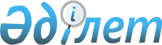 "Мемлекеттік көрсетілетін қызметтер тізілімін бекіту туралы" Қазақстан Республикасы Цифрлық даму, инновациялар және аэроғарыш өнеркәсібі министрінің міндетін атқарушының 2020 жылғы 31 қаңтардағы № 39/НҚ бұйрығына өзгерістер мен толықтырулар енгізу туралыҚазақстан Республикасының Цифрлық даму, инновациялар және аэроғарыш өнеркәсібі министрінің 2023 жылғы 9 маусымдағы № 174/НҚ бұйрығы. Қазақстан Республикасының Әділет министрлігінде 2023 жылғы 12 маусымда № 32754 болып тіркелді
      ЗҚАИ-ның ескертпесі!
      Осы бұйрықтың қолданысқа енгізілу тәртібін 4 т. қараңыз
      БҰЙЫРАМЫН:
      1. "Мемлекеттік көрсетілетін қызметтер тізілімін бекіту туралы" Қазақстан Республикасы Цифрлық даму, инновациялар және аэроғарыш өнеркәсібі министрінің міндетін атқарушының 2020 жылғы 31 қаңтардағы № 39/НҚ бұйрығына (Нормативтік құқықтық актілерді мемлекеттік тіркеу тізілімінде № 19982 болып тіркелген) мынадай өзгерістер мен толықтырулар енгізілсін:
      көрсетілген бұйрықпен бекітілген Мемлекеттік көрсетілетін қызметтер тізіліміндегі:
      4-7-тармақтар алып тасталсын;
      9-15-тармақтар мынадай редакцияда жазылсын:
      "
      ";
      мынадай мазмұндағы 15-1, 15-2 және 15-3-тармақтарымен толықтырылсын:
      "
      ";
      16-27-тармақтар алып тасталсын;
      32-34-тармақтар алып тасталсын;
      77-81-тармақтар мынадай редакцияда жазылсын:
      "
      ";
      82-93-тармақтар алып тасталсын;
      мынадай мазмұндағы 116-1, 116-2, 116-3 және 116-4-тармақтармен толықтырылсын:
      "
      ";
      117-125-тармақтар мынадай редакцияда жазылсын:
      "
      ";
      мынадай мазмұндағы 128-1-тармақпен толықтырылсын:
      "
      ";
      211-тармақ мынадай редакцияда жазылсын:
      "
      ";
      214-тармақ мынадай редакцияда жазылсын:
      "
      ";
      284-тармақ мынадай редакцияда жазылсын:
      "
      ";
      286-тармақ мынадай редакцияда жазылсын:
      "
      ";
      287-тармақ мынадай редакцияда жазылсын:
      "
      ";
      310-тармақ мынадай редакцияда жазылсын:
      "
      ";
      313-тармақ мынадай редакцияда жазылсын:
      "
      ";
      361-тармақ мынадай редакцияда жазылсын:
      "
      ";
      364-тармақ мынадай редакцияда жазылсын:
      "
      ";
      407-426-тармақтар мынадай редакцияда жазылсын:
      "
      ";
      444-тармақ мынадай редакцияда жазылсын:
      "
      ";
      445-тармақ мынадай редакцияда жазылсын:
      "
      ";
      497 және 498-тармақтар мынадай редакцияда жазылсын:
      "
      ";
      503-тармақ мынадай редакцияда жазылсын:
      "
      ";
      601-тармақ мынадай мазмұндағы 601-1 және 601-2-тармақтармен толықтырылсын:
      "
      ";
      мынадай мазмұндағы 615-1-тармақпен толықтырылсын:
      "
      ";
      634-684-тармақтар мынадай редакцияда жазылсын:
      "
      ";
      мынадай мазмұндағы 684-1-тармақпен толдықтырылсын: 
      "
      702 және 703-тармақтар мынадай редакцияда жазылсын:
      "
      ";
      708-714-тармақтар мынадай редакцияда жазылсын:
      "
      ";
      мынадай мазмұндағы 714-1, 714-2, 714-3, 714-4 және 714-5-тармақтармен толықтырылсын:
      "
      ";
      715, 716, 717, 718 және 719-тармақтар мынадай редакцияда жазылсын:
      "
      ";
      мынадай мазмұндағы 719-1, 719-2, 719-3 және 719-4-тармақтармен толықтырылсын:
      "
      ";
      720-тармақ алып тасталсын;
      727-тармақ мынадай редакцияда жазылсын:
      "
      ";
      мынадай мазмұндағы 731-1, 731-2 және 731-3-тармақтармен толықтырылсын:
      "
      ";
      771, 772, 773 және 774-тармақтар мынадай редакцияда жазылсын:
      "
      ";
      848 және 849-тармақтар мынадай редакцияда жазылсын:
       "
      ";
      864 және 865-тармақтар мынадай редакцияда жазылсын:
       " 
      ";
      888-тармақ мынадай редакцияда жазылсын:
      " 
      ";
      1138-тармақ мынадай редакцияда жазылсын:
      " 
      ";
      1151-тармақ мынадай редакцияда жазылсын:
      " 
      ";
      1154-тармақ мынадай редакцияда жазылсын:
      " 
      ";
      мынадай мазмұндағы 1154-1-тармақпен толықтырылсын:
      " 
      ";
      1156-тармақ мынадай редакцияда жазылсын:
      " 
      ";
      1180, 1241, 1270 және 1284-тармақтардың орыс тіліндегі мәтініне өзгеріс енгізіледі, қазақ тіліндегі мәтін өзгермейді.
      мынадай редакциядағы 1291-1-тармақпен толықтырылсын:
      "
      ";
      мынадай редакциядағы 1293-1-тармақпен толықтырылсын:
      "
      ";
      1297-тармақ мынадай редакцияда жазылсын:
      "
      ";
      мынадай мазмұндағы 1297-1-тармақтармен толықтырылсын:
      "
      ";
      1301 және 1307-тармақтардың орыс тіліндегі мәтініне өзгеріс енгізіледі, қазақ тіліндегі мәтін өзгермейді.
      1313-тармақ мынадай редакцияда жазылсын:
      "
      ";
      1315-тармақ мынадай редакцияда жазылсын:
      "
      ";
      ескертпеде:
      "ЭГТРМ – Қазақстан Республикасының Экология, геология және табиғи ресурстар министрлігі" жолы мынадай редакцияда жазылсын:
      "ЭТРМ – Қазақстан Республикасының Экология және табиғи ресурстар министрлігі".
      2. Қазақстан Республикасы Цифрлық даму, инновациялар және аэроғарыш өнеркәсібі министрлігінің Мемлекеттік қызметтер комитеті:
      1) осы бұйрықты Қазақстан Республикасының Әділет министрлігінде мемлекеттік тіркеуді;
      2) осы бұйрықты Қазақстан Республикасы Цифрлық даму, инновациялар және аэроғарыш өнеркәсібі министрлігінің интернет-ресурсында орналастыруды;
      3) осы бұйрық мемлекеттік тіркелгеннен кейін он жұмыс күні ішінде Қазақстан Республикасы Цифрлық даму, инновациялар және аэроғарыш өнеркәсібі министрлігінің Заң департаментіне осы тармақтың 1) және 2) тармақшаларында көзделген іс-шаралардың орындалуы туралы мәліметтерді ұсынуды қамтамасыз етсін.
      3. Осы бұйрықтың орындалуын бақылау жетекшілік ететін Қазақстан Республикасының Цифрлық даму, инновациялар және аэроғарыш өнеркәсібі вице-министріне жүктелсін.
      4. Осы бұйрық 2023 жылғы 1 шілдеден бастап қолданысқа енгізілетін осы бұйрықтың 1-тармағының 103 және 104-абзацтарын қоспағанда, алғашқы ресми жарияланған күнінен кейін күнтізбелік он күн өткен соң қолданысқа енгізіледі.
					© 2012. Қазақстан Республикасы Әділет министрлігінің «Қазақстан Республикасының Заңнама және құқықтық ақпарат институты» ШЖҚ РМК
				
9.
00101003
Әскери міндеттілерге әскери билеттерді немесе олардың телнұсқаларын беру
Бас бостандығынан айыру орындарынан босатылған және құқық қорғау, арнаулы мемлекеттік органдарда әскери қызмет не қызмет өтеген және әскери қызметтің белгіленген мерзімін өткерген азаматтарға
ҚМ
"Әскери міндеттілер мен әскерге шақырылушыларды әскери есепке алу қағидаларын бекіту туралы" Қазақстан Республикасы Қорғаныс министрінің 2017 жылғы 24 қаңтардағы № 28 бұйрығы. Нормативтік құқықтық актілерді мемлекеттік тіркеу тізілімінде № 14881 болып тіркелген.
10.
00101003
Әскери міндеттілерге әскери билеттерді немесе олардың телнұсқаларын беру
Бұрын әскери (балама) қызметті не құқық қорғау және арнаулы мемлекеттік органдарда қызмет өткергендер қатарынан басқа мемлекеттерден келген және Қазақстан Республикасының азаматтығын алған адамдарға
ҚМ
"Әскери міндеттілер мен әскерге шақырылушыларды әскери есепке алу қағидаларын бекіту туралы" Қазақстан Республикасы Қорғаныс министрінің 2017 жылғы 24 қаңтардағы № 28 бұйрығы. Нормативтік құқықтық актілерді мемлекеттік тіркеу тізілімінде № 14881 болып тіркелген.
111.
00101003
Әскери міндеттілерге әскери билеттерді немесе олардың телнұсқаларын беру
Әскери қызмет немесе құқық қорғау, арнаулы мемлекеттік органдарда қызмет өткерген азаматтар ескі үлгідегі әскери билетті жаңасына айырбастаған кезде
ҚМ
"Әскери міндеттілер мен әскерге шақырылушыларды әскери есепке алу қағидаларын бекіту туралы" Қазақстан Республикасы Қорғаныс министрінің 2017 жылғы 24 қаңтардағы № 28 бұйрығы. Нормативтік құқықтық актілерді мемлекеттік тіркеу тізілімінде № 14881 болып тіркелген.
112.
00101003
Әскери міндеттілерге әскери билеттерді немесе олардың телнұсқаларын беру
Әскери билет жоғалған не бүлінген кезде әскери қызмет немесе құқық қорғау, арнаулы мемлекеттік органдарда қызмет өткерген азаматтар
ҚМ
"Әскери міндеттілер мен әскерге шақырылушыларды әскери есепке алу қағидаларын бекіту туралы" Қазақстан Республикасы Қорғаныс министрінің 2017 жылғы 24 қаңтардағы № 28 бұйрығы. Нормативтік құқықтық актілерді мемлекеттік тіркеу тізілімінде № 14881 болып тіркелген.
113.
00101003
Әскери міндеттілерге әскери билеттерді немесе олардың телнұсқаларын беру
Әскери қызмет немесе құқық қорғау, арнаулы мемлекеттік органдарда қызмет өткерген азаматтардың тегі, аты, әкесінің аты өзгерген кезде
ҚМ
"Әскери міндеттілер мен әскерге шақырылушыларды әскери есепке алу қағидаларын бекіту туралы" Қазақстан Республикасы Қорғаныс министрінің 2017 жылғы 24 қаңтардағы № 28 бұйрығы. Нормативтік құқықтық актілерді мемлекеттік тіркеу тізілімінде № 14881 болып тіркелген.
114.
00101003
Әскери міндеттілерге әскери билеттерді немесе олардың телнұсқаларын беру
Әскери атағына қалпына келтірілген және құқық қорғау және арнаулы мемлекеттік органдарда әскери қызмет не қызмет өткерген азаматтарға
ҚМ
"Әскери міндеттілер мен әскерге шақырылушыларды әскери есепке алу қағидаларын бекіту туралы" Қазақстан Республикасы Қорғаныс министрінің 2017 жылғы 24 қаңтардағы № 28 бұйрығы. Нормативтік құқықтық актілерді мемлекеттік тіркеу тізілімінде № 14881 болып тіркелген.
115.
00101003
Әскери міндеттілерге әскери билеттерді немесе олардың телнұсқаларын беру
Әскери қызметтен не құқық қорғау, арнаулы мемлекеттік органдарда қызметтен босатылған және әскери қызметтің белгіленген мерзімін өткерген азаматтарға
ҚМ
"Әскери міндеттілер мен әскерге шақырылушыларды әскери есепке алу қағидаларын бекіту туралы" Қазақстан Республикасы Қорғаныс министрінің 2017 жылғы 24 қаңтардағы № 28 бұйрығы. Нормативтік құқықтық актілерді мемлекеттік тіркеу тізілімінде № 14881 болып тіркелген.
15-1.
00101003-1
ҚР ҚМ әскери оқу орындарына түсу үшін кандидаттарды қабылдау
ҚМ
15-2.
00101003-2
ҚР ҚМ әскери оқу орындарына қайта қабылдау
ҚМ
15-3.
00101003-3
Әскери оқу орнын бітіргені туралы дипломның телнұсқасын қалпына келтіру
ҚМ
77.
000201012
Әскери міндеттілер мен әскерге шақырылушыларды әскери есепке қою
Бұрын әскери есепте тұрмаған ер азаматтар, оның ішінде бас бостандығынан айыру орындарынан босатылған азаматтар үшін
ҚМ
.78.
000201012
Әскери міндеттілер мен әскерге шақырылушыларды әскери есепке қою
Әскери қызметтен, құқық қорғау және арнаулы мемлекеттік органдарда қызметтен босатылған, сондай-ақ әскери және арнаулы (әскери) оқу орындарының курсанттарын, тыңдаушыларын оқудан шығарған және (немесе) келісімшартты бұзған азаматтар үшін
ҚМ
179.
000201012
Әскери міндеттілер мен әскерге шақырылушыларды әскери есепке қою
Әскери-есептік мамандық ала отырып, білім беру ұйымдарын бітірген әйелдер үшін
ҚМ
180.
000201012
Әскери міндеттілер мен әскерге шақырылушыларды әскери есепке қою
Бұрын әскери есепте тұрған бас бостандығынан айыру орындарынан босатылған азаматтар үшін
ҚМ
181.
000201012
Әскери міндеттілер мен әскерге шақырылушыларды әскери есепке қою
Қазақстан Республикасының азаматтығын алған адамдар үшін
ҚМ
116-1.
00202006-1
Уақытша істер бойынша Қазақстан Республикасынан тыс жерлерге шыққан және сол жерде тұрақты тұруға ниет білдірген Қазақстан Республикасы азаматтарының құжаттарын қабылдау және жіберу
СІМ
"Уақытша істер бойынша Қазақстан Республикасынан тыс жерлерге шыққан және сол жерде тұрақты тұрғылықты жерде қалуға ниет білдірген Қазақстан Республикасы азаматтарының құжаттарын қабылдау және жіберу қағидаларын бекіту туралы" Қазақстан Республикасы Сыртқы істер министрінің 2018 жылғы 4 қаңтардағы № 11-1-4/1 бұйрығы Нормативтік құқықтық актілерді мемлекеттік тіркеу тізілімінде № 16354 болып тіркелген
116-2.
00202006-2
Шетелде баланың тууын мемлекеттік тіркеу
СІМ
"Шетелде азаматтық хал актілерін мемлекеттік тіркеу саласында мемлекеттік қызметтер көрсету қағидаларын бекіту туралы" Қазақстан Республикасы Сыртқы істер министрінің 2020 жылғы 12 маусымдағы № 11-1-4/192 бұйрығы. Нормативтік құқықтық актілерді мемлекеттік тіркеу тізілімінде № 20857 болып тіркелген
116-3.
00202006-3
Шетелде неке қиюды (ерлі-зайыптылықты) мемлекеттік тіркеу
СІМ
"Шетелде азаматтық хал актілерін мемлекеттік тіркеу саласында мемлекеттік қызметтер көрсету қағидаларын бекіту туралы" Қазақстан Республикасы Сыртқы істер министрінің 2020 жылғы 12 маусымдағы № 11-1-4/192 бұйрығы. Нормативтік құқықтық актілерді мемлекеттік тіркеу тізілімінде № 20857 болып тіркелген
116-4.
00202006-4
Шетелде некені (ерлі-зайыптылықты) бұзуды мемлекеттік тіркеу
СІМ
"Шетелде азаматтық хал актілерін мемлекеттік тіркеу саласында мемлекеттік қызметтер көрсету қағидаларын бекіту туралы" Қазақстан Республикасы Сыртқы істер министрінің 2020 жылғы 12 маусымдағы № 11-1-4/192 бұйрығы. Нормативтік құқықтық актілерді мемлекеттік тіркеу тізілімінде № 20857 болып тіркелген
117.
00202006
-
5
Шетелде азаматтық хал актілерін тіркеу туралы қайталама куәліктер мен анықтамалар беру
Туу туралы қайталама куәлік беру
СІМ
"Шетелде азаматтық хал актілерін мемлекеттік тіркеу саласында мемлекеттік қызметтерді көрсету қағидаларын бекіту туралы" Қазақстан Республикасы Сыртқы істер министрінің 2020 жылғы 12 маусымдағы № 11-1-4/192 бұйрығы. Нормативтік құқықтық актілерді мемлекеттік тіркеу тізілімінде № 20857 болып тіркелген
118.
00202006
-
5
Шетелде азаматтық хал актілерін тіркеу туралы қайталама куәліктер мен анықтамалар беру
Неке қию (ерлі-зайыпты болу) туралы қайталама куәлік беру
СІМ
"Шетелде азаматтық хал актілерін мемлекеттік тіркеу саласында мемлекеттік қызметтерді көрсету қағидаларын бекіту туралы" Қазақстан Республикасы Сыртқы істер министрінің 2020 жылғы 12 маусымдағы № 11-1-4/192 бұйрығы. Нормативтік құқықтық актілерді мемлекеттік тіркеу тізілімінде № 20857 болып тіркелген
119.
00202006
-
5
Шетелде азаматтық хал актілерін тіркеу туралы қайталама куәліктер мен анықтамалар беру
Некені (ерлі-зайыпты болуды) бұзу туралы қайталама куәлік беру
СІМ
"Шетелде азаматтық хал актілерін мемлекеттік тіркеу саласында мемлекеттік қызметтерді көрсету қағидаларын бекіту туралы" Қазақстан Республикасы Сыртқы істер министрінің 2020 жылғы 12 маусымдағы № 11-1-4/192 бұйрығы. Нормативтік құқықтық актілерді мемлекеттік тіркеу тізілімінде № 20857 болып тіркелген
120.
00202006
-
5
Шетелде азаматтық хал актілерін тіркеу туралы қайталама куәліктер мен анықтамалар беру
Қайтыс болу туралы қайталама куәлік беру
СІМ
"Шетелде азаматтық хал актілерін мемлекеттік тіркеу саласында мемлекеттік қызметтерді көрсету қағидаларын бекіту туралы" Қазақстан Республикасы Сыртқы істер министрінің 2020 жылғы 12 маусымдағы № 11-1-4/192 бұйрығы. Нормативтік құқықтық актілерді мемлекеттік тіркеу тізілімінде № 20857 болып тіркелген
121.
00202006
-
5
Шетелде азаматтық хал актілерін тіркеу туралы қайталама куәліктер мен анықтамалар беру
Неке қию (ерлі-зайыпты болу) туралы анықтама беру
СІМ
"Шетелде азаматтық хал актілерін мемлекеттік тіркеу саласында мемлекеттік қызметтерді көрсету қағидаларын бекіту туралы" Қазақстан Республикасы Сыртқы істер министрінің 2020 жылғы 12 маусымдағы № 11-1-4/192 бұйрығы. Нормативтік құқықтық актілерді мемлекеттік тіркеу тізілімінде № 20857 болып тіркелген
122.
00202006
-
5
Шетелде азаматтық хал актілерін тіркеу туралы қайталама куәліктер мен анықтамалар беру
Некеге құқық қабілеттілігі туралы анықтама беру
СІМ
"Шетелде азаматтық хал актілерін мемлекеттік тіркеу саласында мемлекеттік қызметтерді көрсету қағидаларын бекіту туралы" Қазақстан Республикасы Сыртқы істер министрінің 2020 жылғы 12 маусымдағы № 11-1-4/192 бұйрығы. Нормативтік құқықтық актілерді мемлекеттік тіркеу тізілімінде № 20857 болып тіркелген
123.
00202006
-
5
Шетелде азаматтық хал актілерін тіркеу туралы қайталама куәліктер мен анықтамалар беру
Некені (ерлі-зайыпты болуды) бұзу туралы анықтама беру
СІМ
"Шетелде азаматтық хал актілерін мемлекеттік тіркеу саласында мемлекеттік қызметтерді көрсету қағидаларын бекіту туралы" Қазақстан Республикасы Сыртқы істер министрінің 2020 жылғы 12 маусымдағы № 11-1-4/192 бұйрығы. Нормативтік құқықтық актілерді мемлекеттік тіркеу тізілімінде № 20857 болып тіркелген
124.
00202006
-
5
Шетелде азаматтық хал актілерін тіркеу туралы қайталама куәліктер мен анықтамалар беру
Атын, тегін, әкесінің атын ауыстыру туралы анықтама беру
СІМ
"Шетелде азаматтық хал актілерін мемлекеттік тіркеу саласында мемлекеттік қызметтерді көрсету қағидаларын бекіту туралы" Қазақстан Республикасы Сыртқы істер министрінің 2020 жылғы 12 маусымдағы № 11-1-4/192 бұйрығы. Нормативтік құқықтық актілерді мемлекеттік тіркеу тізілімінде № 20857 болып тіркелген
125.
00202006
-
5
Шетелде азаматтық хал актілерін тіркеу туралы қайталама куәліктер мен анықтамалар беру
Қайтыс болуы туралы анықтама беру
СІМ
"Шетелде азаматтық хал актілерін мемлекеттік тіркеу саласында мемлекеттік қызметтерді көрсету қағидаларын бекіту туралы" Қазақстан Республикасы Сыртқы істер министрінің 2020 жылғы 12 маусымдағы № 11-1-4/192 бұйрығы. Нормативтік құқықтық актілерді мемлекеттік тіркеу тізілімінде № 20857 болып тіркелген
128-1.
00202009-1
Шет елдердегі қызметкерлердің құзыретін арттыруға арналған шығыстарды аванстау
ИИДМ
211.
0
0
40
3
0
1
0
Негізгі орта, жалпы орта білім беру ұйымдарында экстернат нысанында оқуға рұқсат беру
ОАМ
"Экстернат нысанында оқыту қағидаларын бекіту туралы" Қазақстан Республикасы Білім және ғылым министрінің 2016 жылғы 22 қаңтардағы № 61 бұйрығы. Нормативтік құқықтық актілерді мемлекеттік тіркеу тізілімінде № 13110 болып тіркелген
214.
0
0
4
3
0
1
2
Техникалық, кәсіптік және орта білімнен кейінгі білімі бар кадрларды даярлауға арналған мемлекеттік білім беру тапсырысын орналастыру бойынша конкурсқа құжаттарды қабылдау
ОАМ
"Еңбек нарығының қажеттіліктерін ескере отырып, мектепке дейінгі тәрбие мен оқытуға, орта білімнен кейінгі білімі бар кадрлар даярлауға мемлекеттік білім беру тапсырысын орналастыру қағидаларын бекіту туралы" Қазақстан Республикасы Оқу-ағарту министрінің 2022 жылғы 27 тамыздағы № 381 бұйрығы. Қазақстан Республикасының Әділет министрлігінде 2022 жылғы 27 тамызда № 29323 болып тіркелген
284.
00502001 -1
Жылжымайтын мүліктің бірыңғай мемлекеттік кадастры ақпараттық жүйесіндегі жылжымайтын мүлік объектілерінің мәліметтерін өзектендіру (түзету)
Әділетмині
286.
0
0
5
0
2
0
0
3
Жаңадан құрылған жылжымайтын мүлікке ғимараттардың, құрылыстардың және (немесе) олардың құрамдас бөліктерінің сәйкестендіру және техникалық мәліметтерін жылжымайтын мүліктің бірыңғай мемлекеттік кадастрының ақпараттық жүйесіне енгізу жылжымайтын мүлік объектісінің кадастрлық паспортын және жаңадан құрылған жылжымайтын мүлікке жүргізілген мемлекеттік техникалық тексеру қорытындылары бойынша сәйкестендіру және техникалық мәліметтердің алшақтықтарын белгілеу туралы қорытындыны беру
Әділетмині 
"Құқықтық кадастрдың ақпараттық жүйесіне жаңадан құрылған жылжымайтын мүлікке ғимараттардың, құрылыстардың және (немесе) олардың құрамдас бөліктерінің сәйкестендіру және техникалық мәліметтерін енгізу, мемлекеттік техникалық тексеру жүргізу қағидалары мен мерзімдерін", жылжымайтын мүліктің техникалық паспортының телнұсқасын беру "мемлекеттік қызмет көрсету қағидаларын және жылжымайтын мүліктің бастапқы және қайталама объектілеріне кадастрлық нөмір беру қағидаларын бекіту туралы" бұйрық Қазақстан Республикасы Әділет министрінің 2013 жылғы 6 мамырдағы № 156 бұйрығымен бекітілген. Нормативтік құқықтық актілерді мемлекеттік тіркеу тізілімінде № 8469 болып тіркелген
287.
0
0
5
0
2
0
0
4
Жылжымайтын мүлік объектісінің кадастрлық паспортының телнұсқасын беру
Әділетмині 
"Құқықтық кадастрдың ақпараттық жүйесіне жаңадан құрылған жылжымайтын мүлікке ғимараттардың, құрылыстардың және (немесе) олардың құрамдас бөліктерінің сәйкестендіру және техникалық мәліметтерін енгізу, мемлекеттік техникалық тексеру жүргізу қағидалары мен мерзімдерін", жылжымайтын мүліктің техникалық паспортының телнұсқасын беру "мемлекеттік қызмет көрсету қағидаларын және жылжымайтын мүліктің бастапқы және қайталама объектілеріне кадастрлық нөмір беру қағидаларын бекіту туралы" бұйрық Қазақстан Республикасы Әділет министрінің 2013 жылғы 6 мамырдағы № 156 бұйрығымен бекітілген. Нормативтік құқықтық актілерді мемлекеттік тіркеу тізілімінде № 8469 болып тіркелген.
310.
00
6
0
1
0
0
7
Стационарлық науқастың медициналық картасынан үзінді көшірме беру
ДСМ
"Қазақстан Республикасында стационарлық жағдайларда медициналық көмек көрсету стандартын бекіту туралы" Қазақстан Республикасы Денсаулық сақтау министрінің 2022 жылғы 24 наурыздағы 
№ ҚР-ДСМ-27 бұйрығы. Қазақстан Республикасының Әділет министрлігінде 2022 жылғы 25 наурызда № 27218 болып тіркелген
313.
0
0
6
0
1
0
1
0
Пациенттерге стационарға жатқызуға жолдама беру
ДСМ
"Қазақстан Республикасында стационарлық жағдайларда медициналық көмек көрсету стандартын бекіту туралы" Қазақстан Республикасы Денсаулық сақтау министрінің 2022 жылғы 24 наурыздағы № ҚР-ДСМ-27 бұйрығы. Қазақстан Республикасының Әділет министрлігінде 2022 жылғы 25 наурызда № 27218 болып тіркелген
361.
0
0
6
0
3
0
0
7-1
Халықтың санитариялық-эпидемиологиялық саламаттылығы саласындағы кәсіптік қауымдастықты аккредиттеу
ДСМ 
"Санитарлық-эпидемиологиялық салауаттылық саласындағы аккредиттеудің кейбір мәселелері туралы" Қазақстан Республикасы Денсаулық сақтау министрінің 2023 жылғы 23 ақпандағы № 29 бұйрығы. Нормативтік құқықтық актілерді мемлекеттік тіркеу тізілімінде № 31967 болып тіркелген.
364.
0
0
6
0
3
0
0
7-4
Жеке және заңды тұлғаларды санитариялық-эпидемиологиялық аудит жүргізу жөніндегі қызметті жүзеге асыруға аккредиттеу
ДСМ
"Санитарлық-эпидемиологиялық саламаттылық саласындағы аккредиттеудің кейбір мәселелері туралы" Қазақстан Республикасы Денсаулық сақтау министрінің 2023 жылғы 23 ақпандағы № 29 бұйрығы. Нормативтік құқықтық актілерді мемлекеттік тіркеу тізілімінде № 31967 болып тіркелген.
407.
0
0
7
0
4
0
0
3
Арнаулы мемлекеттік жәрдемақы тағайындау
Ұлы Отан соғысының ардагерлеріне арнаулы мемлекеттік жәрдемақы тағайындау
Еңбекмині 
"Арнаулы мемлекеттік жәрдемақы тағайындау және төлеу қағидаларын бекіту туралы" Қазақстан Республикасы Денсаулық сақтау және әлеуметтік даму министрінің 2015 жылғы 3 маусымдағы № 445 бұйрығы. Нормативтік құқықтық актілерді мемлекеттік тіркеу тізілімінде № 11745 болып тіркелген.
"Арнаулы мемлекеттік жәрдемақы тағайындау және төлеу қағидаларын бекіту туралы" Қазақстан Республикасы Денсаулық сақтау және әлеуметтік даму министрінің 2015 жылғы 3 маусымдағы № 445 бұйрығы. Нормативтік құқықтық актілерді мемлекеттік тіркеу тізілімінде № 11745 болып тіркелген
408.
0
0
7
0
4
0
0
3
Арнаулы мемлекеттік жәрдемақы тағайындау
Жеңілдіктер бойынша Ұлы Отан соғысы кезеңінде жаралануы, контузия алуы, мертігуі немесе ауруға шалдығуы салдарынан болған мүгедектігі бар адамдарға теңестірілген адамдарға арнаулы мемлекеттік жәрдемақы тағайындау
Еңбекмині
"Арнаулы мемлекеттік жәрдемақы тағайындау және төлеу қағидаларын бекіту туралы" Қазақстан Республикасы Денсаулық сақтау және әлеуметтік даму министрінің 2015 жылғы 3 маусымдағы № 445 бұйрығы. Нормативтік құқықтық актілерді мемлекеттік тіркеу тізілімінде № 11745 болып тіркелген.
"Арнаулы мемлекеттік жәрдемақы тағайындау және төлеу қағидаларын бекіту туралы" Қазақстан Республикасы Денсаулық сақтау және әлеуметтік даму министрінің 2015 жылғы 3 маусымдағы № 445 бұйрығы. Нормативтік құқықтық актілерді мемлекеттік тіркеу тізілімінде № 11745 болып тіркелген
409.
0
0
7
0
4
0
0
3
Арнаулы мемлекеттік жәрдемақы тағайындау
Жеңілдіктері бойынша Ұлы Отан соғысына қатысушыларға теңестірілген адамдарға арнаулы мемлекеттік жәрдемақы тағайындау
Еңбекмині
"Арнаулы мемлекеттік жәрдемақы тағайындау және төлеу қағидаларын бекіту туралы" Қазақстан Республикасы Денсаулық сақтау және әлеуметтік даму министрінің 2015 жылғы 3 маусымдағы № 445 бұйрығы. Нормативтік құқықтық актілерді мемлекеттік тіркеу тізілімінде № 11745 болып тіркелген.
"Арнаулы мемлекеттік жәрдемақы тағайындау және төлеу қағидаларын бекіту туралы" Қазақстан Республикасы Денсаулық сақтау және әлеуметтік даму министрінің 2015 жылғы 3 маусымдағы № 445 бұйрығы. Нормативтік құқықтық актілерді мемлекеттік тіркеу тізілімінде № 11745 болып тіркелген
410.
0
0
7
0
4
0
0
3
Арнаулы мемлекеттік жәрдемақы тағайындау
Ұлы Отан соғысында қаза тапқан (қайтыс болған, хабарсыз кеткен) жауынгерлердің екінші рет некеге тұрмаған жесірлеріне арнаулы мемлекеттік жәрдемақы тағайындау
Еңбекмині
"Арнаулы мемлекеттік жәрдемақы тағайындау және төлеу қағидаларын бекіту туралы" Қазақстан Республикасы Денсаулық сақтау және әлеуметтік даму министрінің 2015 жылғы 3 маусымдағы № 445 бұйрығы. Нормативтік құқықтық актілерді мемлекеттік тіркеу тізілімінде № 11745 болып тіркелген.
"Арнаулы мемлекеттік жәрдемақы тағайындау және төлеу қағидаларын бекіту туралы" Қазақстан Республикасы Денсаулық сақтау және әлеуметтік даму министрінің 2015 жылғы 3 маусымдағы № 445 бұйрығы. Нормативтік құқықтық актілерді мемлекеттік тіркеу тізілімінде № 11745 болып тіркелген
411.
0
0
7
0
4
0
0
3
Арнаулы мемлекеттік жәрдемақы тағайындау
Ұлы Отан соғысы кезеңінде алған жаралануы, контузиясы, мертігуі немесе ауруы салдарынан қайтыс болған мүгедектің жұбайына (зайыбына) немесе жеңілдіктер бойынша Ұлы Отан соғысы кезеңінде алған жаралануы, контузиясы, мертігуі немесе ауруы салдарынан мүгедектігі бар адамдарға теңестірілген адамға екінші рет некеге тұрмаған арнаулы мемлекеттік жәрдемақы тағайындау, ал сондай-ақ, Ұлы Отан соғысының қайтыс болған қатысушысының, партизанның, жерасты қызметкерінің, "Ленинградты қорғағаны үшін" медалімен немесе "Қоршаудағы Ленинград тұрғынына" белгісімен марапатталған азаматтың жұбайына (зайыбына), жалпы сырқаттану, еңбек мертігуі және басқа да себептер (құқыққа қайшы себептерді қоспағанда) салдарынан мүгедектігі бар адамдар деп танылған адамдар
Еңбекмині
"Арнаулы мемлекеттік жәрдемақы тағайындау және төлеу қағидаларын бекіту туралы" Қазақстан Республикасы Денсаулық сақтау және әлеуметтік даму министрінің 2015 жылғы 3 маусымдағы № 445 бұйрығы. Нормативтік құқықтық актілерді мемлекеттік тіркеу тізілімінде № 11745 болып тіркелген.
"Арнаулы мемлекеттік жәрдемақы тағайындау және төлеу қағидаларын бекіту туралы" Қазақстан Республикасы Денсаулық сақтау және әлеуметтік даму министрінің 2015 жылғы 3 маусымдағы № 445 бұйрығы. Нормативтік құқықтық актілерді мемлекеттік тіркеу тізілімінде № 11745 болып тіркелген
412.
0
0
7
0
4
0
0
3
Арнаулы мемлекеттік жәрдемақы тағайындау
Кеңес Одағының Батырлары, Социалистік Еңбек Ерлері, үш дәрежелі Еңбек Даңқы орденінің иегерлеріне арнаулы мемлекеттік жәрдемақы тағайындау
Еңбекмині
"Арнаулы мемлекеттік жәрдемақы тағайындау және төлеу қағидаларын бекіту туралы" Қазақстан Республикасы Денсаулық сақтау және әлеуметтік даму министрінің 2015 жылғы 3 маусымдағы № 445 бұйрығы. Нормативтік құқықтық актілерді мемлекеттік тіркеу тізілімінде № 11745 болып тіркелген.
"Арнаулы мемлекеттік жәрдемақы тағайындау және төлеу қағидаларын бекіту туралы" Қазақстан Республикасы Денсаулық сақтау және әлеуметтік даму министрінің 2015 жылғы 3 маусымдағы № 445 бұйрығы. Нормативтік құқықтық актілерді мемлекеттік тіркеу тізілімінде № 11745 болып тіркелген
413.
0
0
7
0
4
0
0
3
Арнаулы мемлекеттік жәрдемақы тағайындау
Қаза тапқан әскери қызметшілердің отбасыларына арнаулы мемлекеттік жәрдемақы тағайындау
Еңбекмині
"Арнаулы мемлекеттік жәрдемақы тағайындау және төлеу қағидаларын бекіту туралы" Қазақстан Республикасы Денсаулық сақтау және әлеуметтік даму министрінің 2015 жылғы 3 маусымдағы № 445 бұйрығы. Нормативтік құқықтық актілерді мемлекеттік тіркеу тізілімінде № 11745 болып тіркелген.
"Арнаулы мемлекеттік жәрдемақы тағайындау және төлеу қағидаларын бекіту туралы" Қазақстан Республикасы Денсаулық сақтау және әлеуметтік даму министрінің 2015 жылғы 3 маусымдағы № 445 бұйрығы. Нормативтік құқықтық актілерді мемлекеттік тіркеу тізілімінде № 11745 болып тіркелген
414.
0
0
7
0
4
0
0
3
Арнаулы мемлекеттік жәрдемақы тағайындау
Ұлы Отан соғысы жылдарында тылдағы жанқиярлық еңбегі мен мінсіз әскери қызметі үшін бұрынғы КСР Одағының ордендерімен және медальдарымен наградталған адамдарға арнаулы мемлекеттік жәрдемақы тағайындау
Еңбекмині
"Арнаулы мемлекеттік жәрдемақы тағайындау және төлеу қағидаларын бекіту туралы" Қазақстан Республикасы Денсаулық сақтау және әлеуметтік даму министрінің 2015 жылғы 3 маусымдағы № 445 бұйрығы. Нормативтік құқықтық актілерді мемлекеттік тіркеу тізілімінде № 11745 болып тіркелген.
"Арнаулы мемлекеттік жәрдемақы тағайындау және төлеу қағидаларын бекіту туралы" Қазақстан Республикасы Денсаулық сақтау және әлеуметтік даму министрінің 2015 жылғы 3 маусымдағы № 445 бұйрығы. Нормативтік құқықтық актілерді мемлекеттік тіркеу тізілімінде № 11745 болып тіркелген
415.
0
0
7
0
4
0
0
3
Арнаулы мемлекеттік жәрдемақы тағайындау
1941 жылғы 22 маусым – 1945 жылғы 9 мамыр аралығында кемінде алты ай жұмыс істеген (қызмет өткерген) және Ұлы Отан соғысы жылдарында тылдағы жанқиярлық еңбегі мен мінсіз әскери қызметі үшін бұрынғы КСР Одағының ордендерімен және медальдарымен наградталмаған адамдарға арнаулы мемлекеттік жәрдемақы тағайындау
Еңбекмині
"Арнаулы мемлекеттік жәрдемақы тағайындау және төлеу қағидаларын бекіту туралы" Қазақстан Республикасы Денсаулық сақтау және әлеуметтік даму министрінің 2015 жылғы 3 маусымдағы № 445 бұйрығы. Нормативтік құқықтық актілерді мемлекеттік тіркеу тізілімінде № 11745 болып тіркелген.
"Арнаулы мемлекеттік жәрдемақы тағайындау және төлеу қағидаларын бекіту туралы" Қазақстан Республикасы Денсаулық сақтау және әлеуметтік даму министрінің 2015 жылғы 3 маусымдағы № 445 бұйрығы. Нормативтік құқықтық актілерді мемлекеттік тіркеу тізілімінде № 11745 болып тіркелген
416.
0
0
7
0
4
0
0
3
Арнаулы мемлекеттік жәрдемақы тағайындау
1988-1989 жылдары Чернобыль АЭС-індегі апаттың салдарларын жоюға қатысушылардың қоныс аудару күні құрсақта болған балаларын қоса алғанда, оқшаулау және көшіру аймақтарынан Қазақстан Республикасына қоныстанғандардың (өз еркімен кеткендердің) қатарындағы адамдарға арнаулы мемлекеттік жәрдемақы тағайындау
Еңбекмині
"Арнаулы мемлекеттік жәрдемақы тағайындау және төлеу қағидаларын бекіту туралы" Қазақстан Республикасы Денсаулық сақтау және әлеуметтік даму министрінің 2015 жылғы 3 маусымдағы № 445 бұйрығы. Нормативтік құқықтық актілерді мемлекеттік тіркеу тізілімінде № 11745 болып тіркелген.
"Арнаулы мемлекеттік жәрдемақы тағайындау және төлеу қағидаларын бекіту туралы" Қазақстан Республикасы Денсаулық сақтау және әлеуметтік даму министрінің 2015 жылғы 3 маусымдағы № 445 бұйрығы. Нормативтік құқықтық актілерді мемлекеттік тіркеу тізілімінде № 11745 болып тіркелген
417.
0
0
7
0
4
0
0
3
Арнаулы мемлекеттік жәрдемақы тағайындау
Жасына байланысты берілетін зейнетақы төлемдеріне мүгедектігі бойынша төленетін айлық жәрдемақы мөлшеріне дейін қосымша төлем алушыларды қоспағанда, жасына байланысты берілетін зейнетақы төлемдері немесе еңбек сіңірген жылдары үшін төленетін зейнетақы төлемдері тағайындалған бірінші, екінші және үшінші топтардағы мүгедектігі бар адамдарға, сондай-ақ Ресей Федерациясының заңнамасына сәйкес мүгедектігі бойынша зейнетақы алатын жағдайда Байқоңыр қаласында тұратын бірінші, екінші және үшінші топтағы мүгедектігі бар адамдарға арнаулы мемлекеттік жәрдемақы тағайындау
Еңбекммині 
"Арнаулы мемлекеттік жәрдемақы тағайындау және төлеу қағидаларын бекіту туралы" Қазақстан Республикасы Денсаулық сақтау және әлеуметтік даму министрінің 2015 жылғы 3 маусымдағы № 445 бұйрығы. Нормативтік құқықтық актілерді мемлекеттік тіркеу тізілімінде № 11745 болып тіркелген.
"Арнаулы мемлекеттік жәрдемақы тағайындау және төлеу қағидаларын бекіту туралы" Қазақстан Республикасы Денсаулық сақтау және әлеуметтік даму министрінің 2015 жылғы 3 маусымдағы № 445 бұйрығы. Нормативтік құқықтық актілерді мемлекеттік тіркеу тізілімінде № 11745 болып тіркелген
418.
0
0
7
0
4
0
0
3
Арнаулы мемлекеттік жәрдемақы тағайындау
Ресей Федерациясының заңнамасына сәйкес мүгедектігі бойынша зейнетақы алған жағдайда Байқоңыр қаласында тұратын жеті жасқа дейінгі мүгедек балаларға арнаулы мемлекеттік жәрдемақы тағайындау
Еңбекммині
"Арнаулы мемлекеттік жәрдемақы тағайындау және төлеу қағидаларын бекіту туралы" Қазақстан Республикасы Денсаулық сақтау және әлеуметтік даму министрінің 2015 жылғы 3 маусымдағы № 445 бұйрығы. Нормативтік құқықтық актілерді мемлекеттік тіркеу тізілімінде № 11745 болып тіркелген.
"Арнаулы мемлекеттік жәрдемақы тағайындау және төлеу қағидаларын бекіту туралы" Қазақстан Республикасы Денсаулық сақтау және әлеуметтік даму министрінің 2015 жылғы 3 маусымдағы № 445 бұйрығы. Нормативтік құқықтық актілерді мемлекеттік тіркеу тізілімінде № 11745 болып тіркелген
419.
0
0
7
0
4
0
0
3
Арнаулы мемлекеттік жәрдемақы тағайындау
Ресей Федерациясының заңнамасына сәйкес мүгедектігі бойынша зейнетақы алатын жағдайда Байқоңыр қаласында тұратын, жеті жастан он сегіз жасқа дейінгі бірінші, екінші, үшінші топтағы мүгедектігі бар балаларға арнаулы мемлекеттік жәрдемақы тағайындау
Еңбекммині
"Арнаулы мемлекеттік жәрдемақы тағайындау және төлеу қағидаларын бекіту туралы" Қазақстан Республикасы Денсаулық сақтау және әлеуметтік даму министрінің 2015 жылғы 3 маусымдағы № 445 бұйрығы. Нормативтік құқықтық актілерді мемлекеттік тіркеу тізілімінде № 11745 болып тіркелген.
"Арнаулы мемлекеттік жәрдемақы тағайындау және төлеу қағидаларын бекіту туралы" Қазақстан Республикасы Денсаулық сақтау және әлеуметтік даму министрінің 2015 жылғы 3 маусымдағы № 445 бұйрығы. Нормативтік құқықтық актілерді мемлекеттік тіркеу тізілімінде № 11745 болып тіркелген
420.
0
0
7
0
4
0
0
3
Арнаулы мемлекеттік жәрдемақы тағайындау
Саяси қуғын-сүргін құрбандары, мүгедектігі бар немесе зейнеткер болып табылатын саяси қуғын-сүргіндерден зардап шеккен адамдарға арнаулы мемлекеттік жәрдемақы тағайындау
"Арнаулы мемлекеттік жәрдемақы тағайындау және төлеу қағидаларын бекіту туралы" Қазақстан Республикасы Денсаулық сақтау және әлеуметтік даму министрінің 2015 жылғы 3 маусымдағы № 445 бұйрығы. Нормативтік құқықтық актілерді мемлекеттік тіркеу тізілімінде № 11745 болып тіркелген.
"Арнаулы мемлекеттік жәрдемақы тағайындау және төлеу қағидаларын бекіту туралы" Қазақстан Республикасы Денсаулық сақтау және әлеуметтік даму министрінің 2015 жылғы 3 маусымдағы № 445 бұйрығы. Нормативтік құқықтық актілерді мемлекеттік тіркеу тізілімінде № 11745 болып тіркелген
421.
0
0
7
0
4
0
0
3
Арнаулы мемлекеттік жәрдемақы тағайындау
Қазақстан Республикасына сіңірген ерекше еңбегі үшін зейнетақы тағайындалған адамдарға арнаулы мемлекеттік жәрдемақы тағайындау
Еңбекммині
"Арнаулы мемлекеттік жәрдемақы тағайындау және төлеу қағидаларын бекіту туралы" Қазақстан Республикасы Денсаулық сақтау және әлеуметтік даму министрінің 2015 жылғы 3 маусымдағы № 445 бұйрығы. Нормативтік құқықтық актілерді мемлекеттік тіркеу тізілімінде № 11745 болып тіркелген.
"Арнаулы мемлекеттік жәрдемақы тағайындау және төлеу қағидаларын бекіту туралы" Қазақстан Республикасы Денсаулық сақтау және әлеуметтік даму министрінің 2015 жылғы 3 маусымдағы № 445 бұйрығы. Нормативтік құқықтық актілерді мемлекеттік тіркеу тізілімінде № 11745 болып тіркелген
422.
0
0
7
0
4
0
0
3
Арнаулы мемлекеттік жәрдемақы тағайындау
"Қазақстанның ғарышкер-ұшқышы" құрметті атағына ие болған адамдарға арнаулы мемлекеттік жәрдемақы тағайындау
Еңбекммині
"Арнаулы мемлекеттік жәрдемақы тағайындау және төлеу қағидаларын бекіту туралы" Қазақстан Республикасы Денсаулық сақтау және әлеуметтік даму министрінің 2015 жылғы 3 маусымдағы № 445 бұйрығы. Нормативтік құқықтық актілерді мемлекеттік тіркеу тізілімінде № 11745 болып тіркелген.
"Арнаулы мемлекеттік жәрдемақы тағайындау және төлеу қағидаларын бекіту туралы" Қазақстан Республикасы Денсаулық сақтау және әлеуметтік даму министрінің 2015 жылғы 3 маусымдағы № 445 бұйрығы. Нормативтік құқықтық актілерді мемлекеттік тіркеу тізілімінде № 11745 болып тіркелген
423.
0
0
7
0
4
0
0
3
Арнаулы мемлекеттік жәрдемақы тағайындау
"Халық қаһарманы" атағына ие болған адамдарға арнаулы мемлекеттік жәрдемақы тағайындау
Еңбекммині
"Арнаулы мемлекеттік жәрдемақы тағайындау және төлеу қағидаларын бекіту туралы" Қазақстан Республикасы Денсаулық сақтау және әлеуметтік даму министрінің 2015 жылғы 3 маусымдағы № 445 бұйрығы. Нормативтік құқықтық актілерді мемлекеттік тіркеу тізілімінде № 11745 болып тіркелген.
"Арнаулы мемлекеттік жәрдемақы тағайындау және төлеу қағидаларын бекіту туралы" Қазақстан Республикасы Денсаулық сақтау және әлеуметтік даму министрінің 2015 жылғы 3 маусымдағы № 445 бұйрығы. Нормативтік құқықтық актілерді мемлекеттік тіркеу тізілімінде № 11745 болып тіркелген
424.
0
0
7
0
4
0
0
3
Арнаулы мемлекеттік жәрдемақы тағайындау
"Қазақстанның Еңбек Ері" атағына ие болған адамдарға арнаулы мемлекеттік жәрдемақы тағайындау
Еңбекммині
"Арнаулы мемлекеттік жәрдемақы тағайындау және төлеу қағидаларын бекіту туралы" Қазақстан Республикасы Денсаулық сақтау және әлеуметтік даму министрінің 2015 жылғы 3 маусымдағы № 445 бұйрығы. Нормативтік құқықтық актілерді мемлекеттік тіркеу тізілімінде № 11745 болып тіркелген.
"Арнаулы мемлекеттік жәрдемақы тағайындау және төлеу қағидаларын бекіту туралы" Қазақстан Республикасы Денсаулық сақтау және әлеуметтік даму министрінің 2015 жылғы 3 маусымдағы № 445 бұйрығы. Нормативтік құқықтық актілерді мемлекеттік тіркеу тізілімінде № 11745 болып тіркелген
425.
0
0
7
0
4
0
0
3
Арнаулы мемлекеттік жәрдемақы тағайындау
Басқа мемлекеттердің аумағындағы ұрыс қимылдарының ардагерлеріне арнаулы мемлекеттік жәрдемақы тағайындау
Еңбекммині
"Арнаулы мемлекеттік жәрдемақы тағайындау және төлеу қағидаларын бекіту туралы" Қазақстан Республикасы Денсаулық сақтау және әлеуметтік даму министрінің 2015 жылғы 3 маусымдағы № 445 бұйрығы. Нормативтік құқықтық актілерді мемлекеттік тіркеу тізілімінде № 11745 болып тіркелген.
"Арнаулы мемлекеттік жәрдемақы тағайындау және төлеу қағидаларын бекіту туралы" Қазақстан Республикасы Денсаулық сақтау және әлеуметтік даму министрінің 2015 жылғы 3 маусымдағы № 445 бұйрығы. Нормативтік құқықтық актілерді мемлекеттік тіркеу тізілімінде № 11745 болып тіркелген
426.
0
0
7
0
4
0
0
3-1.
Күтім жасайтын адамға берілетін жәрдемақы тағайындау
Еңбекммині
"Арнаулы мемлекеттік жәрдемақы тағайындау және төлеу қағидаларын бекіту туралы" Қазақстан Республикасы Денсаулық сақтау және әлеуметтік даму министрінің 2015 жылғы 3 маусымдағы № 445 бұйрығы. Нормативтік құқықтық актілерді мемлекеттік тіркеу тізілімінде № 11745 болып тіркелген.
"Арнаулы мемлекеттік жәрдемақы тағайындау және төлеу қағидаларын бекіту туралы" Қазақстан Республикасы Денсаулық сақтау және әлеуметтік даму министрінің 2015 жылғы 3 маусымдағы № 445 бұйрығы. Нормативтік құқықтық актілерді мемлекеттік тіркеу тізілімінде № 11745 болып тіркелген
444.
00705009
"Арнаулы әлеуметтік қызметтер көрсету орталықтарында арнаулы әлеуметтік қызмет көрсетуге құжаттар ресімдеу" мемлекеттік қызмет көрсету қағидалары
Еңбекмині
"Арнаулы әлеуметтік қызметтерді көрсету саласындағы мемлекеттік қызметтер көрсету қағидаларын бекіту туралы" Қазақстан Республикасы Еңбек және халықты әлеуметтік қорғау министрінің 2020 жылғы 28 мамырдағы № 197 бұйрығы. Нормативтік құқықтық актілерді мемлекеттік тіркеу тізілімінде № 20756 болып тіркелген
445.
0
0
7
0
5
0
1
0
Санаториялық-курорттық емделуге қажеттілік туралы қорытынды беру
ДСМ
"Қазақстан Республикасында стационарлық жағдайларда медициналық көмек көрсету стандартын бекіту туралы" Қазақстан Республикасы Денсаулық сақтау министрінің 2022 жылғы 24 наурыздағы № ҚР-ДСМ-27 бұйрығы. Қазақстан Республикасының Әділет министрлігінде 2022 жылғы 25 наурызда
№ 27218 болып тіркелген
497.
0
0
8
0
3
0
1
7
Жоғары және жоғары оқу орнынан кейінгі білім туралы құжаттарды тану
Жоғары және жоғары оқу орнынан кейінгі білім туралы құжаттарды тану
ҒЖБ М
"Білім туралы құжаттарды, сондай-ақ білім туралы құжаттары Қазақстан Республикасының аумағында танылатын шетелдік жоғары және (немесе) жоғары оқу орнынан кейінгі білім беру ұйымдарының тізбесін тану қағидаларын бекіту туралы" Қазақстан Республикасы Білім және ғылым министрінің міндетін атқарушының 2021 жылғы 19 шілдедегі № 352 бұйрығы. Нормативтік құқықтық актілерді мемлекеттік тіркеу тізілімінде № 23626 болып тіркелген
498.
0
0
8
0
3
0
1
7
Жоғары және жоғары оқу орнынан кейінгі білім туралы құжаттарды тану
Жоғары және жоғары оқу орнынан кейінгі білім туралы құжаттарды тану туралы куәліктің телнұсқасын беру
ҒЖБ М
"Білім туралы құжаттарды, сондай-ақ білім туралы құжаттары Қазақстан Республикасының аумағында танылатын шетелдік жоғары және (немесе) жоғары оқу орнынан кейінгі білім беру ұйымдарының тізбесін тану қағидаларын бекіту туралы" Қазақстан Республикасы Білім және ғылым министрінің міндетін атқарушының 2021 жылғы 19 шілдедегі № 352 бұйрығы. Нормативтік құқықтық актілерді мемлекеттік тіркеу тізілімінде № 23626 болып тіркелген
503.
00901001-1
Заңды тұлғалардың, филиалдар мен өкілдіктердің атауын өзектендіру (түзету)
Әділетмині
601.
01102008 
Азаматтық авиацияның авиациялық оқу орталығының сертификатын беру
Азаматтық авиацияның авиациялық оқу орталығының сертификатын беру
ИИДМ
"Азаматтық авиацияның авиациялық оқу орталығының сертификаттау және сертификат беру қағидаларын бекіту туралы" Қазақстан Республикасы Инвестициялар және даму министрінің міндетін атқарушының 2015 жылғы 6 ақпандағы № 115 бұйрығы. Нормативтік құқықтық актілерді мемлекеттік тіркеу тізілімінде 
№ 10486 болып тіркелген
601-1.
01102008 
Азаматтық авиацияның авиациялық оқу орталығының сертификатын беру
Азаматтық авиацияның авиациялық оқу орталығы сертификатының қолданылу саласын кеңейту
ИИДМ
"Азаматтық авиацияның авиациялық оқу орталығының сертификаттау және сертификат беру қағидаларын бекіту туралы" Қазақстан Республикасы Инвестициялар және даму министрінің міндетін атқарушының 2015 жылғы 6 ақпандағы № 115 бұйрығы. Нормативтік құқықтық актілерді мемлекеттік тіркеу тізілімінде 
№ 10486 болып тіркелген
601-2.
Азаматтық авиацияның авиациялық оқу орталығының сертификатын беру
Авиациялық оқу орталығының нұсқаушы және емтихан алушы персоналын келісу
ИИДМ
"Азаматтық авиацияның авиациялық оқу орталығының сертификаттау және сертификат беру қағидаларын бекіту туралы" Қазақстан Республикасы Инвестициялар және даму министрінің міндетін атқарушының 2015 жылғы 6 ақпандағы № 115 бұйрығы. Нормативтік құқықтық актілерді мемлекеттік тіркеу тізілімінде 
№ 10486 болып тіркелген
615-1.
01102022-1
Пилотсыз ұшу аппараттарын есепке қою
ИИДМ
634.
0
1
2
0
1
0
0
1
Қоршаған ортаны қорғау саласындағы жұмыстарды орындауға және қызметтерді көрсетуге лицензия беру
I санаттағы объектілер үшін табиғат қорғауға қатысты жобалау, нормалау
Э
Т
Р
М
"Қоршаған ортаны қорғау саласындағы мемлекеттік көрсетілетін қызметтер қағидаларын бекіту туралы" Қазақстан Республикасы Экология, геология және табиғи ресурстар министрінің 2020 жылғы 2 маусымдағы № 130 бұйрығы. Нормативтік құқықтық актілері мемлекеттік тіркеу тізілімінде № 20823 болып тіркелген
635.
0
1
2
0
1
0
0
1
Қоршаған ортаны қорғау саласындағы жұмыстарды орындауға және қызметтерді көрсетуге лицензия беру
Қауіпті қалдықтарды қайта өңдеу, залалсыздандыру, кәдеге жарату және (немесе) жою
Э
Т
Р
М
"Қоршаған ортаны қорғау саласындағы мемлекеттік көрсетілетін қызметтер қағидаларын бекіту туралы" Қазақстан Республикасы Экология, геология және табиғи ресурстар министрінің 2020 жылғы 2 маусымдағы № 130 бұйрығы. Нормативтік құқықтық актілері мемлекеттік тіркеу тізілімінде № 20823 болып тіркелген
636.
0
1
2
0
1
0
0
1
Қоршаған ортаны қорғау саласындағы жұмыстарды орындауға және қызметтерді көрсетуге лицензия беру
Қоршаған ортаны қорғау саласындағы жұмыстарды орындау және қызмет көрсету үшін лицензия беру
Э
Т
Р
М
"Қоршаған ортаны қорғау саласындағы мемлекеттік көрсетілетін қызметтер қағидаларын бекіту туралы" Қазақстан Республикасы Экология, геология және табиғи ресурстар министрінің 2020 жылғы 2 маусымдағы № 130 бұйрығы. Нормативтік құқықтық актілері мемлекеттік тіркеу тізілімінде № 20823 болып тіркелген
637.
0
1
2
0
1
0
0
1
Қоршаған ортаны қорғау саласындағы жұмыстарды орындауға және қызметтерді көрсетуге лицензия беру
Лицензияны және (немесе) лицензияға қосымшаны қайта ресімдеу
Э
Т
Р
М
"Қоршаған ортаны қорғау саласындағы мемлекеттік көрсетілетін қызметтер қағидаларын бекіту туралы" Қазақстан Республикасы Экология, геология және табиғи ресурстар министрінің 2020 жылғы 2 маусымдағы № 130 бұйрығы. Нормативтік құқықтық актілері мемлекеттік тіркеу тізілімінде № 20823 болып тіркелген
638.
0
1
2
0
1
0
0
2
Озонды бұзатын заттарды және құрамында олар бар өнімдерді Еуразиялық экономикалық одаққа мүше болып табылмайтын мемлекеттерден Қазақстан Республикасының аумағына әкелуге және (немесе) Қазақстан Республикасының аумағынан осы мемлекеттерге әкетуге лицензия беру
Э
Т
Р
М
"Қоршаған ортаны қорғау саласындағы мемлекеттік көрсетілетін қызметтер қағидаларын бекіту туралы" Қазақстан Республикасы Экология, геология және табиғи ресурстар министрінің 2020 жылғы 2 маусымдағы № 130 бұйрығы. Нормативтік құқықтық актілері мемлекеттік тіркеу тізілімінде № 20823 болып тіркелген
639.
0
1
2
0
1
0
0
3
Озонды бұзатын заттарды пайдалана отырып, жұмыстар жүргізуге, құрамында озонды бұзатын заттары бар жабдықтарды жөндеуге, монтаждауға, оларға қызмет көрсетуге, озонды бұзатын заттарды тасымалдауға, сақтауға, рекуперациялауға, қалпына келтіруге, кәдеге жаратуға рұқсат беру
Э
Т
Р
М
"Озонды бұзатын заттарды пайдалана отырып, жұмыстар жүргізуге, құрамында озонды бұзатын заттары бар жабдықтарды жөндеуге, монтаждауға, оларға қызмет көрсетуге, озонды бұзатын заттарды тасымалдауға, сақтауға, рекуперациялауға, қалпына келтіруге, кәдеге жаратуға рұқсаттар беру қағидаларын бекіту туралы" Қазақстан Республикасы Экология, геология және табиғи ресурстар министрінің міндетін атқарушының 2021 жылғы 19 шiлдедегі № 258 бұйрығы. Нормативтік құқықтық актілері мемлекеттік тіркеу тізілімінде № 23706 болып тіркелген
640.
0
1
2
0
1
0
0
3
-
1
Озонды бұзатын заттарды және құрамында олар бар өнімдерді Еуразиялық экономикалық одаққа мүше мемлекеттерден Қазақстан Республикасының аумағына әкелуге және Қазақстан Республикасының аумағынан осы мемлекеттерге әкетуге рұқсат беру
Э
Т
Р
М
"Озонды бұзатын заттарды және құрамында олар бар өнімдерді Еуразиялық экономикалық одаққа мүше мемлекеттерден Қазақстан Республикасының аумағына әкелуге және Қазақстан Республикасының аумағынан осы мемлекеттерге әкетуге рұқсаттар беру қағидаларын бекіту туралы" Қазақстан Республикасы Экология, геология және табиғи ресурстар министрінің 2021 жылғы 12 шiлдедегі № 244 бұйрығы. Нормативтік құқықтық актілерді мемлекеттік тіркеу тізілімінде № 23580 болып тіркелген
641.
0
1
2
0
1
0
0
4
I санаттағы объектілер үші әсер етуге арналған экологиялық рұқсатты беру
Э
Т
Р
М
"Экологиялық рұқсаттар беру, қоршаған ортаға әсер ету туралы декларацияны ұсыну қағидаларын, әсер етуге экологиялық рұқсат бланкілерінің нысанын және оларды толтыру" тәртібін бекіту туралы
Қазақстан Республикасы Экология, геология және табиғи ресурстар министрінің міндетін атқарушының 2021 жылғы 9 тамыздағы № 319 бұйрығы. Нормативтік құқықтық актілері мемлекеттік тіркеу тізілімінде № 23928 болып тіркелген
642.
0
1
2
0
1
0
0
5
Қоршаған ортаны қорғау саласындағы уәкілетті органымен жүзеге асыратын мемлекеттік экологиялық сараптама қоры-тындысын беру
Э
Т
Р
М
"Мемлекеттік экологиялық сараптама жүргізу қағидаларын бекіту туралы" Қазақстан Республикасы Экология, геология және табиғи ресурстар министрінің міндетін атқарушының 2021 жылғы 9 тамыздағы № 317 бұйрығы. Нормативтік құқықтық актілері мемлекеттік тіркеу тізілімінде № 23918 болып тіркелген
643.
0
1
2
0
1
0
0
6
II санаттағы объектілер үшін әсер етуге арналған экологиялық рұқсатты беру
Э
Т
Р
М
"Экологиялық рұқсаттар беру, қоршаған ортаға әсер ету туралы декларацияны ұсыну қағидаларын, әсер етуге экологиялық рұқсат бланкілерінің нысанын және оларды толтыру тәртібін бекіту туралы" Қазақстан Республикасы Экология, геология және табиғи ресурстар министрінің міндетін атқарушының 2021 жылғы 9 тамыздағы № 319 бұйрығы. Нормативтік құқықтық актілері мемлекеттік тіркеу тізілімінде № 23928 болып тіркелген
644.
0
1
2
0
1
0
0
7
Облыстардың, республикалық маңызы бар қалалардың, астананың жергілікті атқарушы органдарымен жүзеге асыратын мемлекеттік экологиялық сараптама қоры-тындысын беру
Э
Т
Р
М
"Мемлекеттік экологиялық сараптама жүргізу қағидаларын бекіту туралы" Қазақстан Республикасы Экология, геология және табиғи ресурстар министрінің міндетін атқарушының 2021 жылғы 9 тамыздағы № 317 бұйрығы. Нормативтік құқықтық актілері мемлекеттік тіркеу тізілімінде № 23918 болып тіркелген
645.
0
1
2
0
1
0
0
8
Экологиялық ақпарат беру
Э
Т
Р
М
 "Қоршаған ортаны қорғау саласындағы мемлекеттік көрсетілетін қызметтер қағидаларын бекіту туралы" Қазақстан Республикасы Экология, геология және табиғи ресурстар министрінің 2020 жылғы 2 маусымдағы № 130 бұйрығы. Нормативтік құқықтық актілерді мемлекеттік тіркеу тізілімінде № 20823 болып тіркелген 
646.
0
1
2
0
1
0
0
9
Кешенді экологиялық рұқсатты беру
Э
Т
Р
М
"Экологиялық рұқсаттар беру, қоршаған ортаға әсер ету туралы декларацияны ұсыну қағидаларын, әсер етуге экологиялық рұқсат бланкілерінің нысанын және оларды толтыру тәртібін бекіту туралы" Қазақстан Республикасы Экология, геология және табиғи ресурстар министрінің міндетін атқарушының 2021 жылғы 9 тамыздағы № 319 бұйрығы. Қазақстан Республикасының Әділет министрлігінде 2021 жылғы 10 тамызда № 23928 болып тіркелген
647.
0
1
2
0
1
0
1
0
Қоршаған ортаға әсерді бағалау нәтижелері бойынша қорытынды беру
Э
Т
Р
М
"Қоршаған ортаны қорғау саласында мемлекеттік қызметтер көрсету қағидаларын бекіту туралы" Қазақстан Республикасы Экология, геология және табиғи ресурстар министрінің 2020 жылғы 2 маусымдағы № 130 бұйрығына өзгерістер енгізу туралы"
Қазақстан Республикасы Экология, геология және табиғи ресурстар министрінің міндетін атқарушының 2021 жылғы 20 тамыздағы № 337 бұйрығы. Нормативтік құқықтық актілері мемлекеттік тіркеу тізілімінде № 24073 болып тіркелген
648.
0
1
2
0
1
0
1
1
Қоршаған ортаға әсерді бағалаудың қамту саласын айқындау туралы және (немесе) көзделіп отырған қызметтің әсер ету скринингін айқындау туралы қорытынды беру
Э
Т
Р
М
"Қоршаған ортаны қорғау саласында мемлекеттік қызметтер көрсету қағидаларын бекіту туралы" Қазақстан Республикасы Экология, геология және табиғи ресурстар министрінің 2020 жылғы 2 маусымдағы № 130 бұйрығына өзгерістер енгізу туралы"
Қазақстан Республикасы Экология, геология және табиғи ресурстар министрінің міндетін атқарушының 2021 жылғы 20 тамыздағы № 337 бұйрығы. Нормативтік құқықтық актілері мемлекеттік тіркеу тізілімінде № 24073 болып тіркелген
649.
0
1
2
0
2
0
0
1
Су объектілерінде, су қорғау аймақтары мен белдеулерінде кәсіпорындар мен басқа да құрылыстарды орналастыруды, сондай-ақ құрылыс және басқа да жұмыстарды жүргізу шарттарын келісу
Объектілерді салу кезінде су объектілерінде, су қорғау аймақтары мен белдеулерінде кәсіпорындар мен басқа да құрылыстарды орналастыруды, сондай-ақ құрылыс және басқа да жұмыстар жүргізу шарттарын келісу
Э
Т
Р
М
"Су қорын пайдалануды реттеу саласында мемлекеттік қызметтер көрсету қағидаларын бекіту туралы" Қазақстан Республикасы Экология, геология және табиғи ресурстар министрінің міндетін атқарушының 2020 жылғы 11 қыркүйектегі № 216 бұйрығы. Нормативтік құқықтық актілері мемлекеттік тіркеу тізілімінде № 21194 болып тіркелген
650.
0
1
2
0
2
0
0
1
Су объектілерінде, су қорғау аймақтары мен белдеулерінде кәсіпорындар мен басқа да құрылыстарды орналастыруды, сондай-ақ құрылыс және басқа да жұмыстарды жүргізу шарттарын келісу
Құрылыс қызметімен байланысты емес су объектілерінде, су қорғау аймақтары мен белдеулерінде жұмыс жүргізу шарттарын келісу
Э
Т
Р
М
"Су қорын пайдалануды реттеу саласында мемлекеттік қызметтер көрсету қағидаларын бекіту туралы" Қазақстан Республикасы Экология, геология және табиғи ресурстар министрінің міндетін атқарушының 2020 жылғы 11 қыркүйектегі № 216 бұйрығы. Нормативтік құқықтық актілері мемлекеттік тіркеу тізілімінде № 21194 болып тіркелген
651.
0
1
2
0
2
0
0
1
Су объектілерінде, су қорғау аймақтары мен белдеулерінде кәсіпорындар мен басқа да құрылыстарды орналастыруды, сондай-ақ құрылыс және басқа да жұмыстарды жүргізу шарттарын келісу
Су объектілерінде, су қорғау аймақтары мен белдеулерінде кәсіпорындар мен басқа да құрылыстарды орналастыруды, сондай-ақ құрылыс және басқа да жұмыстар жүргізу шарттарын келісу
Э
Т
Р
М
"Су қорын пайдалануды реттеу саласында мемлекеттік қызметтер көрсету қағидаларын бекіту туралы" Қазақстан Республикасы Экология, геология және табиғи ресурстар министрінің міндетін атқарушының 2020 жылғы 11 қыркүйектегі № 216 бұйрығы. Нормативтік құқықтық актілері мемлекеттік тіркеу тізілімінде № 21194 болып тіркелген
652.
0
1
2
0
2
0
0
2
Су тұтыну мен су бұрудың үлестік нормаларын келісу
Э
Т
Р
М
"Су қорын пайдалануды реттеу саласында мемлекеттік қызметтер көрсету қағидаларын бекіту туралы" Қазақстан Республикасы Экология, геология және табиғи ресурстар министрінің міндетін атқарушының 2020 жылғы 11 қыркүйектегі № 216 бұйрығы. Нормативтік құқықтық актілері мемлекеттік тіркеу тізілімінде № 21194 болып тіркелген
653.
0
1
2
0
2
0
0
3
Арнайы су пайдалануға арналған рұқсат
Арнайы су пайдалануға рұқсат алу
Э
Т
Р
М
"Су қорын пайдалануды реттеу саласындағы мемлекеттік көрсетілетін қызметтердің стандарттарын бекіту туралы" Қазақстан Республикасы Ауыл шаруашылығы министрінің 2015 жылғы 6 мамырдағы № 19-1/422 бұйрығы. Нормативтік құқықтық актілері мемлекеттік тіркеу тізілімінде № 11765 болып тіркелген
654.
0
1
2
0
2
0
0
3
Арнайы су пайдалануға арналған рұқсат
Гидроэнергетика мақсаттары үшін су ресурстарын пайдалануға байланысты объектілер рұқсат алу
Э
Т
Р
М
"Су қорын пайдалануды реттеу саласындағы мемлекеттік көрсетілетін қызметтердің стандарттарын бекіту туралы" Қазақстан Республикасы Ауыл шаруашылығы министрінің 2015 жылғы 6 мамырдағы № 19-1/422 бұйрығы. Нормативтік құқықтық актілері мемлекеттік тіркеу тізілімінде № 11765 болып тіркелген
655.
0
1
2
0
2
0
0
3
Арнайы су пайдалануға арналған рұқсат
Су алусыз су объектілерін пайдалануға байланысты рұқсат алу
Э
Т
Р
М
"Су қорын пайдалануды реттеу саласындағы мемлекеттік көрсетілетін қызметтердің стандарттарын бекіту туралы" Қазақстан Республикасы Ауыл шаруашылығы министрінің 2015 жылғы 6 мамырдағы № 19-1/422 бұйрығы. Нормативтік құқықтық актілері мемлекеттік тіркеу тізілімінде № 11765 болып тіркелген
656.
0
1
2
0
2
0
0
4
Марқакөл мемлекеттік табиғи қорығының қорғау аймағында тұратын жергілікті халықтың мұқтажы үшін рұқсат етілетін әуесқойлық (спорттық) балық аулауды жүргізуге жолдама беру
Э
Т
Р
М
"Марқакөл мемлекеттік табиғи қорығының қорғау аймағында тұратын жергілікті халықтың мұқтажы үшін рұқсат етілетін әуесқойлық (спорттық) балық аулауды жүргізуге жолдама беру" мемлекеттік қызмет көрсету қағидаларын бекіту туралы" Қазақстан Республикасы Экология, геология және табиғи ресурстар министрінің 2021 жылғы 20 қазандағы № 413 бұйрығы. Қазақстан Республикасының Әділет министрлігінде 2021 жылғы 21 қазанда № 24835 болып тіркелген
657.
0
1
2
0
2
0
0
5
Балық аулауға тыйым салынған уылдырық шашу кезеңінде, сондай-ақ балық аулауға тыйым салынған су айдындарында және (немесе) учаскелерде кеме жүргізу режиміне келісім беру
Э
Т
Р
М
"Жануарлар дүниесі саласындағы мемлекеттік көрсетілетін қызмет стандарттарын бекіту туралы" Қазақстан Республикасы Ауыл шаруашылығы министрі міндетін атқарушының 2015 жылғы 30 сәуірдегі № 18-03/390 бұйрығы. Нормативтік құқықтық актілері мемлекеттік тіркеу тізілімінде № 11774 болып тіркелген
658.
0
1
2
0
2
0
0
6
Су объектілерінің сарқылуына жол бермеуге бағытталған су қорғау іс-шараларын келісу
ИИ
ДМ
"Геология және су ресурстарын пайдалану саласындағы мемлекеттік көрсетілетін қызметтерді көрсету қағидаларын бекіту туралы" Қазақстан Республикасы Экология, геология және табиғи ресурстар министрінің міндетін атқарушының 2020 жылғы 22 мамырдағы № 117 бұйрығы. Нормативтік құқықтық актілері мемлекеттік тіркеу тізілімінде № 20723 болып тіркелген
659.
0
1
2
0
2
0
0
7
Су объектілерінің жай-күйіне әсер ететін объектілерді салу, реконструкциялау (кеңейту, жаңғырту, техникалық қайта жарақтандыру, қайта бейіндеу), пайдалану, консервациялау, жою (кейіннен кәдеге жарату) қорытынды беру
ИИ
ДМ
"Уылдырық шашу кезеңінде балық аулауға тыйым салынған, сондай-ақ балық аулауға тыйым салынған су айдындарында және (немесе) учаскелерінде су көлігі қозғалысының ережесін бекіту туралы" Қазақстан Республикасы Қоршаған ортаны қорғау министрінің 2013 жылғы 16 қазандағы № 313-ө бұйрығы. Нормативтік құқықтық актілері мемлекеттік тіркеу тізілімінде № 8918 болып тіркелген
660.
0
1
2
0
2
0
0
8
Бөгеттердің қауіпсіздігі саласындағы жұмыстарды жүргізу құқығына ұйымдарды аттестаттау
Э
Т
Р
М
"Су қорын пайдалануды реттеу саласында мемлекеттік қызметтер көрсету қағидаларын бекіту туралы" Қазақстан Республикасы Экология, геология және табиғи ресурстар министрінің міндетін атқарушының 2020 жылғы 11 қыркүйектегі № 216 бұйрығы. Нормативтік құқықтық актілері мемлекеттік тіркеу тізілімінде № 21194 болып тіркелген
661.
0
1
2
0
2
0
0
9
Тіркеу шифрларын беру үшін бөгеттердің қауіпсіздігі декларациясын тіркеу
Э
Т
Р
М
"Су қорын пайдалануды реттеу саласында мемлекеттік қызметтер көрсету қағидаларын бекіту туралы" Қазақстан Республикасы Экология, геология және табиғи ресурстар министрінің міндетін атқарушының 2020 жылғы 11 қыркүйектегі № 216 бұйрығы. Нормативтік құқықтық актілері мемлекеттік тіркеу тізілімінде № 21194 болып тіркелген
662.
0
1
2
0
2
0
1
0
Арнайы су пайдалану құқығын жүзеге асыратын жеке және заңды тұлғалардың суды алу немесе ағызу құрылыстарында немесе құрылғыларында орнатылатын суды есепке алу аспаптарын пломбалау
Э
Т
Р
М
"Су қорын пайдалануды реттеу саласында мемлекеттік қызметтер көрсету қағидаларын бекіту туралы" Қазақстан Республикасы Экология, геология және табиғи ресурстар министрінің міндетін атқарушының 2020 жылғы 11 қыркүйектегі № 216 бұйрығы. Нормативтік құқықтық актілері мемлекеттік тіркеу тізілімінде № 21194 болып тіркелген
663.
0
1
2
0
2
0
1
1
Акваөсіру (балық өсіру шаруашы
лығы) өнімділігін және өнім сапасын арттыруды субсидиялау
сондай-ақ асыл тұқымды балық шаруашылығын дамытуды субсидиялау
Э
Т
Р
М
"Акваөсіру (балық өсіру шаруашылығы) өнімінің өнімділігі мен сапасын арттыруды, сондай-ақ асыл тұқымды балық өсіруді дамытуды субсидиялау қағидаларын бекіту туралы" Қазақстан Республикасы Экология, геология және табиғи ресурстар министрінің 2022 жылғы 24 мамырдағы № 180 бұйрығы. Қазақстан Республикасының Әділет министрлігінде 2022 жылғы 24 мамырда 
№ 28188 болып тіркелген
664.
0
1
2
0
2
0
1
2
Инвестициялық салымдар кезінде балық шаруашылығы субъектісі шеккен шығыстардың бір бөлігін өтеу бойынша субсидиялау
Э
Т
Р
М
"Инвестициялық салымдар кезінде балық шаруашылығы субъектісі шеккен шығыстардың бір бөлігін өтеу бойынша субсидиялау қағидаларын бекіту туралы" Қазақстан Республикасы Экология, геология және табиғи ресурстар министрінің 2022 жылғы 14 маусымдағы № 219 бұйрығы. Қазақстан Республикасының Әділет министрлігінде 2022 жылғы 15 маусымда 
№ 28450 болып тіркелген
665.
0
1
2
0
3
0
0
1
Ағаш кесу және орман билетін беру
Э
Т
Р
М
"Ағаш кесу билеті мен орман билетінің нысандарын, оларды есепке алу, сақтау, толтыру және беру қағидаларын бекіту туралы" Қазақстан Республикасы Ауыл шаруашылығы министрінің 2015 жылғы 26 қаңтардағы № 18-02/40 бұйрығы. Қазақстан Республикасының Әділет министрлігінде 2015 жылы 10 сәуірде № 10676 болып тіркелген
666.
0
1
2
0
3
0
0
2
Орманның жай-күйі мен молықтырылуына әсер ететін объектілерді салу орындарын келісу
Э
Т
Р
М
"Орман шаруашылығы және ерекше қорғалатын табиғи аумақтар салаcындағы мемлекеттік көрсетілетін кызмет қағидаларын бекіту туралы" Қазақстан Республикасы Экология, геология және табиғи ресурстар министрінің 2020 жылғы 15 маусымдағы № 143 бұйрығы. Нормативтік құқықтық актілері мемлекеттік тіркеу тізілімінде № 20864 болып тіркелген
667.
0
1
2
0
3
0
0
3
Мемлекеттік орман қорында орман шаруашылығын жүргізуге байланысты емес жұмыстарды жүргізуге келісу
Э
Т
Р
М
"Орман шаруашылығы және ерекше қорғалатын табиғи аумақтар салаcындағы мемлекеттік көрсетілетін кызмет қағидаларын бекіту туралы" Қазақстан Республикасы Экология, геология және табиғи ресурстар министрінің 2020 жылғы 15 маусымдағы № 143 бұйрығы. Нормативтік құқықтық актілері мемлекеттік тіркеу тізілімінде № 20864 болып тіркелген
668.
0
1
2
0
3
0
0
4
Тез өсетін ағаш және бұта тұқымдылар плантацияларын отырғызуға және өсіруге, жекеше орман питомниктерін құруға және дамытуға жұмсалатын шығыстарды өтеу
Э
Т
Р
М
"Тез өсетін ағаш және бұта тұқымдыларды плантацияларға отырғызуға және оларды өсіруге, жекеше орман питомниктерін құруға және дамытуға жұмсалатын шығыстарды өтеу қағидаларын бекіту туралы" Қазақстан Республикасы Ауыл шаруашылығы министрінің міндетін атқарушының 2015 жылғы 27 ақпандағы № 18-02/169 бұйрығы. Нормативтік құқықтық актілерді мемлекеттік тіркеу тізілімінде № 11633 болып тіркелген
669.
0
1
2
0
4
0
0
1
Құрып кету қаупі төнген жабайы фауна мен флора түрлерімен халықаралық сауда туралы конвенцияның күші қолданылатын жануарлар түрлерін Қазақстан Республикасының аумағына импорттауға, Қазақстан Республикасының аумағынан экспорттауға және (немесе) кері экспорттауға әкімшілік органның рұқсаттар беруі
Э
Т
Р
М
"Құрып кету қаупі төнген жабайы фауна мен флора түрлерімен халықаралық сауда туралы конвенцияның күші қолданылатын жануарлар түрлерін Қазақстан Республикасының аумағына импорттауға, Қазақстан Республикасының аумағынан экспорттауға және (немесе) кері экспорттауға әкімшілік органның рұқсаттар беру қағидаларын бекіту туралы" Қазақстан Республикасы Ауыл шаруашылығы министрінің міндетін атқарушының 2015 жылғы 27 ақпандағы № 18-03/143 бұйрығы. Нормативтік құқықтық актілері мемлекеттік тіркеу тізілімінде № 11935 болып тіркелген
670.
0
1
2
0
4
0
0
2
Әкімшілік органның құрып кету қаупі төнген жабайы фауна мен флора түрлерімен халықаралық сауда туралы конвенцияның күші қолданылатын өсімдіктер дүниесі объектілерін, олардың бөліктері мен дериваттарын Қазақстан Республикасының аумағына импорттауға, Қазақстан Республикасының аумағынан экспорттауға және (немесе) кері экспорттауға арналған рұқсаттар беруі
Э
Т
Р
М
"Әкімшілік органның құрып кету қаупі төнген жабайы фауна мен флора түрлерімен халықаралық сауда туралы конвенцияның күші қолданылатын өсімдіктер дүниесі объектілерін, олардың бөліктері мен дериваттарын Қазақстан Республикасының аумағына импорттауға, Қазақстан Республикасының аумағынан экспорттауға және (немесе) кері экспорттауға арналған рұқсаттар беру қағидаларын бекіту туралы" Қазақстан Республикасы Экология, геология және табиғи ресурстар министрінің 2020 жылғы 10 маусымдағы № 138 бұйрығы. Нормативтік құқықтық актілері мемлекеттік тіркеу тізілімінде № 20856 болып тіркелген
671.
0
1
2
0
4
0
0
3
Жануарларды интродукциялауды, реинтродукциялауды және будандастыруды жүргізуге рұқсат беру
Э
Т
Р
М
"Жануарларды интродукциялауды, реинтродукциялауды және будандастыруды жүргізуге рұқсат беру қағидаларын бекіту туралы" Қазақстан Республикасы Ауыл шаруашылығы министрінің міндетін атқарушының 2015 жылғы 27 ақпандағы № 18-03/153 бұйрығы. Нормативтік құқықтық актілері мемлекеттік тіркеу тізілімінде № 11623 болып тіркелген
672.
0
1
2
0
4
0
0
4
Бекітілген лимиттер негізінде жануарлар дүниесі объектілерін алып қоюға квоталар бөлу
Аң аулау объектілері болып табылатын жануарлар түрлерін алып қоюға квоталар бөлу
Э
Т
Р
М
"Жануарлар дүниесі объектілерін алып қою квоталарын бөлу қағидаларын бекіту туралы" Қазақстан Республикасы Ауыл шаруашылығы министрінің міндетін атқарушының 2015 жылғы 27 ақпандағы № 18-04/149 бұйрығы. Нормативтік құқықтық актілері мемлекеттік тіркеу тізілімінде № 10865 болып тіркелген
673.
0
1
2
0
4
0
0
4
Бекітілген лимиттер негізінде жануарлар дүниесі объектілерін алып қоюға квоталар бөлу
Балық ресурстарын және басқа да су жануарларын алуға квоталарды бөлу
Э
Т
Р
М
"Жануарлар дүниесі объектілерін алып қою квоталарын бөлу қағидаларын бекіту туралы" Қазақстан Республикасы Ауыл шаруашылығы министрінің міндетін атқарушының 2015 жылғы 27 ақпандағы № 18-04/149 бұйрығы. Нормативтік құқықтық актілері мемлекеттік тіркеу тізілімінде № 10865 болып тіркелген
674.
0
1
2
0
4
0
0
5
Қазақстан Республикасының ішкі нарығында сауда үшін бекіре тұқымдас балық түрлері уылдырығының таңбасын беру
Э
Т
Р
М
"Ішкі және сыртқы нарықтардағы сауда үшін бекіре тұқымдас балық түрлерінің уылдырығын таңбалау қағидаларын бекіту туралы" Қазақстан Республикасы Ауыл шаруашылығы министрінің 2015 жылғы 14 қаңтардағы № 18-04/14 бұйрығы. Нормативтік құқықтық актілері мемлекеттік тіркеу тізілімінде № 10397 болып тіркелген
675.
0
1
2
0
4
0
0
6
Су тарту құрылыстарының балық қорғау құрылғыларын орнатуды келісу
Э
Т
Р
М
"Жануарлар дүниесі саласындағы мемлекеттік көрсетілетін қызмет қағидаларын бекіту туралы" Қазақстан Республикасы Экология, геология және табиғи ресурстар министрінің 2020 жылғы 12 тамыздағы № 188 бұйрығы. Нормативтік құқықтық актілері мемлекеттік тіркеу тізілімінде № 21087 болып тіркелген
676.
0
1
2
0
4
0
0
8
Балықтың қайдан ауланғаны туралы анықтама беру
Э
Т
Р
М
"Жануарлар дүниесі саласындағы мемлекеттік көрсетілетін қызмет қағидаларын бекіту туралы" Қазақстан Республикасы Экология, геология және табиғи ресурстар министрінің 2020 жылғы 12 тамыздағы № 188 бұйрығы. Нормативтік құқықтық актілері мемлекеттік тіркеу тізілімінде № 21087 болып тіркелген
677.
0
1
2
0
4
0
0
9
Жануарлар дүниесін пайдалануға рұқсаттар беру
Аң аулау
Э 
Т
Р
М
"Жануарлар дүниесін пайдалануға рұқсаттар беру қағидаларын бекіту туралы" Қазақстан Республикасы Ауыл шаруашылығы министрінің міндетін атқарушының 2014 жылғы 19 желтоқсандағы № 18-04/675 бұйрығы. Нормативтік құқықтық актілері мемлекеттік тіркеу тізілімінде № 10168 болып тіркелген
678.
0
1
2
0
4
0
0
9
Жануарлар дүниесін пайдалануға рұқсаттар беру
Балық аулау (кәсіпшілік, әуесқойлық (спорттық), ғылыми-зерттеу үшін аулау, мелиоративтік аулау, өсімін молайту мақсатында аулау
Э 
Т
Р
М
"Жануарлар дүниесін пайдалануға рұқсаттар беру қағидаларын бекіту туралы" Қазақстан Республикасы Ауыл шаруашылығы министрінің міндетін атқарушының 2014 жылғы 19 желтоқсандағы № 18-04/675 бұйрығы. Нормативтік құқықтық актілері мемлекеттік тіркеу тізілімінде № 10168 болып тіркелген
679.
0
1
2
0
4
0
0
9
Жануарлар дүниесін пайдалануға рұқсаттар беру
Жануарларды ғылыми, мәдени-ағартушылық, тәрбиелік, эстетикалық мақсаттарда, сондай-ақ эпизоотияны болдырмау мақсатында пайдалану
Э 
Т
Р
М
"Жануарлар дүниесін пайдалануға рұқсаттар беру қағидаларын бекіту туралы" Қазақстан Республикасы Ауыл шаруашылығы министрінің міндетін атқарушының 2014 жылғы 19 желтоқсандағы № 18-04/675 бұйрығы. Нормативтік құқықтық актілері мемлекеттік тіркеу тізілімінде № 10168 болып тіркелген
680.
0
1
2
0
4
0
0
9
Жануарлар дүниесін пайдалануға рұқсаттар беру
Жануарлар түрлерін өсімін молайту мақсатында пайдалану
Э 
Т
Р
М
"Жануарлар дүниесін пайдалануға рұқсаттар беру қағидаларын бекіту туралы" Қазақстан Республикасы Ауыл шаруашылығы министрінің міндетін атқарушының 2014 жылғы 19 желтоқсандағы № 18-04/675 бұйрығы. Нормативтік құқықтық актілері мемлекеттік тіркеу тізілімінде № 10168 болып тіркелген
681.
0
1
2
0
4
0
1
0
Саны реттеуге жататын жануарлар түрлерін алып қоюға рұқсат беру
Э
Т
Р
М
"Саны реттеуге жататын жануарлар түрлерін алып қоюға рұқсат беру" мемлекеттік көрсетілетін қызмет қағидаларын бекіту туралы" Қазақстан Республикасы Экология, геология және табиғи ресурстар министрінің 2020 жылғы 30 желтоқсандағы № 347 бұйрығы. Нормативтік құқықтық актілері мемлекеттік тіркеу тізілімінде № 22000 болып тіркелген
682.
0
1
2
0
4
0
1
1
Аңшылардың және аңшылық шаруашылығы субъектілерінің қоғамдық бірлестіктерінің, сондай-ақ балық аулаушылар мен балық шаруашылығы субъектілері қоғамдық бірлестіктерінің республикалық қауымдастықтарын аккредиттеу
Аңшылар мен аңшылық шаруашылығы субъектілерінің қоғамдық бірлестіктері қауымдастығын аккредиттеу
Э
Т
Р
М
"Аңшылардың және аңшылық шаруашылығы субъектілерінің қоғамдық бірлестіктерінің, сондай-ақ балық аулаушылар мен балық шаруашылығы субъектілерінің қоғамдық бірлестіктерінің республикалық қауымдастықтарын аккредиттеу, оларды аккредиттеуден өткізу қағидаларын бекіту туралы" Қазақстан Республикасы Экология, геология және табиғи ресурстар министрінің м.а. 2020 жылғы 31 қаңтардағы № 28 бұйрығы. Қазақстан Республикасының Әділет министрлігінде 2020 жылғы 31 қаңтарда № 19960 болып тіркелген
683.
0
1
2
0
4
0
1
1
Аңшылардың және аңшылық шаруашылығы субъектілерінің қоғамдық бірлестіктерінің, сондай-ақ балық аулаушылар мен балық шаруашылығы субъектілері қоғамдық бірлестіктерінің республикалық қауымдастықтарын аккредиттеу
Балық аулаушылар және балық шаруашылығы субъектілері қоғамдық бірлестіктерінің қауымдастығын аккредиттеу
Э
Т
Р
М
"Аңшылардың және аңшылық шаруашылығы субъектілерінің қоғамдық бірлестіктерінің, сондай-ақ балық аулаушылар мен балық шаруашылығы субъектілерінің қоғамдық бірлестіктерінің республикалық қауымдастықтарын аккредиттеу, оларды аккредиттеуден өткізу қағидаларын бекіту туралы" Қазақстан Республикасы Экология, геология және табиғи ресурстар министрінің м.а. 2020 жылғы 31 қаңтардағы № 28 бұйрығы. Қазақстан Республикасының Әділет министрлігінде 2020 жылғы 31 қаңтарда № 19960 болып тіркелген
684.
0
1
2
0
4
0
1
2
Аңшы куәлігін беру
Э
Т
Р
М
"Аңшы, балықшы және қорықшы куәліктерінің нысанын және оларды беру қағидаларын бекіту туралы" Қазақстан Республикасы Премьер-Министрінің орынбасары – Қазақстан Республикасы Ауыл шаруашылығы министрінің 2018 жылғы 2 ақпандағы № 60 бұйрығы. Нормативтік құқықтық актілері мемлекеттік тіркеу тізілімінде № 16463 болып тіркелген
684-1.
01204012-1
Сандық шектеулер (квоталар) енгізілген кезде жекелеген тауарлардың түрлерінің экспортына және (немесе) импортына лицензиялар беру
ЭТРМ
702.
01205009
Болашақ құрылыс учаскесі астындағы жер қойнауында пайдалы қазбалардың жоқ немесе оның аз мөлшерде екендігі туралы қорытынды беру
ИИДМ
"Пайдалы қазбалар жатқан аумақтарда құрылыс салуға рұқсат беру қағидаларын бекіту туралы" Қазақстан Республикасы Инвестициялар және даму министрінің 2018 жылғы 23 мамырдағы № 367 бұйрығы. Нормативтік құқықтық актілері мемлекеттік тіркеу тізілімінде № 17049 болып тіркелген
703.
01205010
Пайдалы қазбалар жатқан аумақтарда құрылыс салуға рұқсат беру
ИИДМ
"Пайдалы қазбалар жатқан аумақтарда құрылыс салуға рұқсат беру қағидаларын бекіту туралы" Қазақстан Республикасы Инвестициялар және даму министрінің 2018 жылғы 23 мамырдағы № 367 бұйрығы. Нормативтік құқықтық актілері мемлекеттік тіркеу тізілімінде № 17049 болып тіркелген
708.
01205014
Көмірсутектер және уран өндіру бойынша жер қойнауын пайдалануға арналған келісімшарттарға қосымша келісімдер жасасу (қол қою)
Көрсетілетін қызметті алушы немесе құзыретті орган туралы мәліметтер өзгерген кезде келісімшартқа қосымша келісім жасасу
ЭМ
"Қазақстан Республикасы Энергетика министрлігінің Жер қойнауын пайдалану саласындағы мемлекеттік қызметтер көрсету қағидаларын бекіту туралы" Қазақстан Республикасы Энергетика министрінің 2020 жылғы 29 мамырдағы № 214 бұйрығы. Нормативтік құқықтық актілерді мемлекеттік тіркеу тізілімінде № 20776 болып тіркелген
709.
01205014
Көмірсутектер және уран өндіру бойынша жер қойнауын пайдалануға арналған келісімшарттарға қосымша келісімдер жасасу (қол қою)
Жер қойнауын пайдалану құқығы мен жер қойнауын пайдалану құқығындағы үлес ауысқан кезде келісімшартқа қосымша келісім жасасу
"Қазақстан Республикасы Энергетика министрлігінің Жер қойнауын пайдалану саласындағы мемлекеттік қызметтер көрсету қағидаларын бекіту туралы" Қазақстан Республикасы Энергетика министрінің 2020 жылғы 29 мамырдағы № 214 бұйрығы. Нормативтік құқықтық актілерді мемлекеттік тіркеу тізілімінде № 20776 болып тіркелген
710.
01205014
Көмірсутектер және уран өндіру бойынша жер қойнауын пайдалануға арналған келісімшарттарға қосымша келісімдер жасасу (қол қою)
Өндіру учаскесін (учаскелерін) және дайындық кезеңін (дайындық кезеңдерін)бекіту кезінде келісімшартқа қосымша келісім жасасу
ЭМ
"Қазақстан Республикасы Энергетика министрлігінің Жер қойнауын пайдалану саласындағы мемлекеттік қызметтер көрсету қағидаларын бекіту туралы" Қазақстан Республикасы Энергетика министрінің 2020 жылғы 29 мамырдағы № 214 бұйрығы. Нормативтік құқықтық актілерді мемлекеттік тіркеу тізілімінде № 20776 болып тіркелген
711.
01205014
Көмірсутектер және уран өндіру бойынша жер қойнауын пайдалануға арналған келісімшарттарға қосымша келісімдер жасасу (қол қою)
Өндіру учаскесін (учаскелерін) және кезеңін (кезеңдерін) немесе өндіру кезеңін (кезеңдерін) бекіту кезінде келісімшартқа қосымша келісім жасасу
ЭМ
"Қазақстан Республикасы Энергетика министрлігінің Жер қойнауын пайдалану саласындағы мемлекеттік қызметтер көрсету қағидаларын бекіту туралы" Қазақстан Республикасы Энергетика министрінің 2020 жылғы 29 мамырдағы № 214 бұйрығы. Нормативтік құқықтық актілерді мемлекеттік тіркеу тізілімінде № 20776 болып тіркелген
712.
01205014
Көмірсутектер және уран өндіру бойынша жер қойнауын пайдалануға арналған келісімшарттарға қосымша келісімдер жасасу (қол қою)
Барлау немесе өндіру кезеңін (кезеңдерін) ұзарту кезінде келісімшартқа қосымша келісім жасасу
ЭМ
"Қазақстан Республикасы Энергетика министрлігінің Жер қойнауын пайдалану саласындағы мемлекеттік қызметтер көрсету қағидаларын бекіту туралы" Қазақстан Республикасы Энергетика министрінің 2020 жылғы 29 мамырдағы № 214 бұйрығы. Нормативтік құқықтық актілерді мемлекеттік тіркеу тізілімінде № 20776 болып тіркелген
713.
01205014
Көмірсутектер және уран өндіру бойынша жер қойнауын пайдалануға арналған келісімшарттарға қосымша келісімдер жасасу (қол қою)
Жер қойнауы учаскесін (учаскелерін) ұлғайту немесе азайту кезінде келісімшартқа қосымша келісім жасасу
ЭМ
"Қазақстан Республикасы Энергетика министрлігінің Жер қойнауын пайдалану саласындағы мемлекеттік қызметтер көрсету қағидаларын бекіту туралы" Қазақстан Республикасы Энергетика министрінің 2020 жылғы 29 мамырдағы № 214 бұйрығы. Нормативтік құқықтық актілерді мемлекеттік тіркеу тізілімінде № 20776 болып тіркелген
714.
01205014
Көмірсутектер және уран өндіру бойынша жер қойнауын пайдалануға арналған келісімшарттарға қосымша келісімдер жасасу (қол қою)
Жер қойнауы учаскесін (учаскелерін) бөлу кезінде келісімшартқа қосымша келісім жасасу
ЭМ
"Қазақстан Республикасы Энергетика министрлігінің Жер қойнауын пайдалану саласындағы мемлекеттік қызметтер көрсету қағидаларын бекіту туралы" Қазақстан Республикасы Энергетика министрінің 2020 жылғы 29 мамырдағы № 214 бұйрығы. Нормативтік құқықтық актілерді мемлекеттік тіркеу тізілімінде № 20776 болып тіркелген
714-1.
01205014-1
Көмірсутектер және уран өндіру бойынша жер қойнауын пайдалануға арналған келісімшарттарға қосымша келісімдер жасасу (қол қою)
Бағалау кезеңіне өту кезінде күрделі жоба бойынша барлау және өндіру келісімшарттарына қосымша келісім жасасу
ЭМ
714-2.
01205014-1
Көмірсутектер және уран өндіру бойынша жер қойнауын пайдалануға арналған келісімшарттарға қосымша келісімдер жасасу (қол қою)
Сынақ пайдалану кезеңіне өту кезінде күрделі жоба бойынша барлау және өндіру келісімшартына қосымша келісім жасасу
ЭМ
714-3.
01205014-1
Көмірсутектер және уран өндіру бойынша жер қойнауын пайдалануға арналған келісімшарттарға қосымша келісімдер жасасу (қол қою)
Өндіру кезеңіне өту кезінде күрделі жоба бойынша барлау және өндіру келісімшартына қосымша келісім жасасу
ЭМ
714-4.
01205014-1
Көмірсутектер және уран өндіру бойынша жер қойнауын пайдалануға арналған келісімшарттарға қосымша келісімдер жасасу (қол қою)
Кодекстің 116-бабының 7-тармағында және 278-бабының 40-тармағында көзделген жағдайларда күрделі жоба бойынша барлауға және өндіруге арналған үлгілік келісімшарт талаптарына көшуге байланысты барлауға және өндіруге арналған келісімшартқа қосымша келісім жасасу
ЭМ
714-5.
01205014-1
Көмірсутектер және уран өндіру бойынша жер қойнауын пайдалануға арналған келісімшарттарға қосымша келісімдер жасасу (қол қою)
Жер қойнауын пайдалану құқығын және жер қойнауын пайдалану құқығындағы үлесті көшіру кезінде келісімшартқа қосымша келісім жасасу
ЭМ
715.
01205015
Көмірсутектер және уран өндіру бойынша жер қойнауын пайдалануға келісімшарттар жасасу (қол қою)
Жер қойнауын пайдалануға арналған аукцион қорытындылары бойынша күрделі жоба бойынша көмірсутектерді барлау және өндіру үшін келісімшарт немесе көмірсутектерді барлау және өндіру үшін келісімшарт алу
ЭМ
"Қазақстан Республикасы Энергетика министрлігінің Жер қойнауын пайдалану саласындағы мемлекеттік қызметтер көрсету қағидаларын бекіту туралы" Қазақстан Республикасы Энергетика министрінің 2020 жылғы 29 мамырдағы № 214 бұйрығы. Нормативтік құқықтық актілерді мемлекеттік тіркеу тізілімінде № 20776 болып тіркелген
716.
01205015
Көмірсутектер және уран өндіру бойынша жер қойнауын пайдалануға келісімшарттар жасасу (қол қою)
Жер қойнауын пайдалануға арналған аукцион қорытындылары бойынша күрделі жоба бойынша көмірсутектерді өндіру үшін келісімшарт немесе көмірсутектерді өндіру үшін келісімшарт алу
ЭМ
"Қазақстан Республикасы Энергетика министрлігінің Жер қойнауын пайдалану саласындағы мемлекеттік қызметтер көрсету қағидаларын бекіту туралы" Қазақстан Республикасы Энергетика министрінің 2020 жылғы 29 мамырдағы № 214 бұйрығы. Нормативтік құқықтық актілерді мемлекеттік тіркеу тізілімінде № 20776 болып тіркелген
717.
01205015
Көмірсутектер және уран өндіру бойынша жер қойнауын пайдалануға келісімшарттар жасасу (қол қою)
Тікелей келіссөздер хаттамасының қорытындысы бойынша күрделі жоба бойынша көмірсутектерді барлау және өндіру үшін келісімшарт немесе көмірсутектерді барлау және өндіру үшін келісімшарт алу
ЭМ
"Қазақстан Республикасы Энергетика министрлігінің Жер қойнауын пайдалану саласындағы мемлекеттік қызметтер көрсету қағидаларын бекіту туралы" Қазақстан Республикасы Энергетика министрінің 2020 жылғы 29 мамырдағы № 214 бұйрығы. Нормативтік құқықтық актілерді мемлекеттік тіркеу тізілімінде № 20776 болып тіркелген
718.
01205015
Көмірсутектер және уран өндіру бойынша жер қойнауын пайдалануға келісімшарттар жасасу (қол қою)
Тікелей келіссөздер хаттамасының қорытындысы бойынша күрделі жоба бойынша көмірсутектерді өндіру үшін келісімшарт немесе көмірсутектерді өндіру үшін келісімшарт алу
ЭМ
"Қазақстан Республикасы Энергетика министрлігінің Жер қойнауын пайдалану саласындағы мемлекеттік қызметтер көрсету қағидаларын бекіту туралы" Қазақстан Республикасы Энергетика министрінің 2020 жылғы 29 мамырдағы № 214 бұйрығы. Нормативтік құқықтық актілерді мемлекеттік тіркеу тізілімінде № 20776 болып тіркелген
719.
01205015
Көмірсутектер және уран өндіру бойынша жер қойнауын пайдалануға келісімшарттар жасасу (қол қою)
Уран саласындағы тікелей келіссөздер хаттамасының қорытындысы бойынша уран өндіруге келісімшарт алу
ЭМ
"Қазақстан Республикасы Энергетика министрлігінің Жер қойнауын пайдалану саласындағы мемлекеттік қызметтер көрсету қағидаларын бекіту туралы" Қазақстан Республикасы Энергетика министрінің 2020 жылғы 29 мамырдағы № 214 бұйрығы. Нормативтік құқықтық актілерді мемлекеттік тіркеу тізілімінде № 20776 болып тіркелген
719-1.
Қазақстан Республикасы Энергетика министрінің 2018 жылғы 11 маусымдағы № 233 бұйрығымен бекітілген (нормативтік құқықтық актілерді мемлекеттік тіркеу тізілімінде
№ 17140 болып тіркелген) көмірсутектерді өндіруге арналған үлгілік келісімшартқа көшу шартымен Кодекс қолданысқа енгізілгенге дейін жасалған жер қойнауын пайдалануға арналған келісімшарттар (бастапқы келісімшарт) бойынша көмірсутектерді барлау жөніндегі қызметті жүзеге асыратын не жүзеге асырған жер қойнауын пайдаланушылардың көмірсутектерді өндіруге арналған келісімшартты алуы
ЭМ
719-2.
Қазақстан Республикасы Энергетика министрінің 2018 жылғы 11 маусымдағы № 233 бұйрығымен (нормативтік құқықтық актілерді мемлекеттік тіркеу тізілімінде № 17140 болып тіркелген) бекітілген көмірсутектерді өндіруге арналған үлгілік келісімшарттарға көшу шартымен кодекс (қолданыстағы келісімшарт) қолданысқа енгізілгенге дейін жасалған өндіруге арналған келісімшарттар бойынша жер қойнауын пайдаланушылардың көмірсутектерді өндіруге арналған келісімшартты алу
ЭМ
719-3.
Өндіру учаскесін және тәжірибелік-өнеркәсіптік өндіру кезеңін бекіту кезінде уран өндіруге келісімшарт алу
ЭМ
719-4.
Халықаралық шарттарға сәйкес көмірсутектерді барлау үшін келісімшарт алу
ЭМ
727.
01205017
Жер қойнауы кеңістігін пайдалануға арналған лицензияны беру
ИИДМ
"Геология және су ресурстарын пайдалану саласындағы мемлекеттік көрсетілетін қызметтерді көрсету қағидаларын бекіту туралы" Қазақстан Республикасы Экология, геология және табиғи ресурстар министрінің міндетін атқарушының 2020 жылғы 22 мамырдағы № 117 бұйрығы. Нормативтік құқықтық актілері мемлекеттік тіркеу тізілімінде № 20723 болып тіркелген
731-1.
01205021-1
Жер қойнауын геологиялық зерттеуге лицензия беру
ИИДМ
731-2.
01205021-2
Геологиялық және (немесе) тау-кен бөлімдерін беру және қайта ресімдеу
ИИДМ
731-3.
01205021-3
Выдача разрешения на временный вывоз геологических проб в рамках таможенного союза
ИИДМ
771.
01302008
Жабайы тірі жануарлардың, жекелеген жабайы өсетін өсімдіктердің және жабайы өсетін дәрілік шикізаттың экспортына лицензия беру
Лицензия алу
Э
Т
Р
М
"Жануарлар дүниесі және орман шаруашылығы объектілерінің экспортын лицензиялау саласындағы мемлекеттік қызметтер көрсету қағидаларын бекіту туралы" Қазақстан Республикасы Экология, геология және табиғи ресурстар министрінің 2020 жылғы 12 тамыздағы № 187 бұйрығына өзгерістер енгізу туралы" Қазақстан Республикасы Экология, геология және табиғи ресурстар министрінің 2021 жылғы 13 қыркүйектегі № 368 бұйрығы. Нормативтік құқықтық актілері мемлекеттік тіркеу тізілімінде № 24397 болып тіркелген
772.
01302008
Жабайы тірі жануарлардың, жекелеген жабайы өсетін өсімдіктердің және жабайы өсетін дәрілік шикізаттың экспортына лицензия беру
Лицензияны қайта ресімдеу
Э
Т
Р
М
"Жануарлар дүниесі және орман шаруашылығы объектілерінің экспортын лицензиялау саласындағы мемлекеттік қызметтер көрсету қағидаларын бекіту туралы" Қазақстан Республикасы Экология, геология және табиғи ресурстар министрінің 2020 жылғы 12 тамыздағы № 187 бұйрығына өзгерістер енгізу туралы" Қазақстан Республикасы Экология, геология және табиғи ресурстар министрінің 2021 жылғы 13 қыркүйектегі № 368 бұйрығы. Нормативтік құқықтық актілері мемлекеттік тіркеу тізілімінде № 24397 болып тіркелген
773.
01302009
Қазақстан Республикасы Үкіметінің 2006 жылғы 31 қазандағы № 1034 қаулысына сәйкес Қазақстан Республикасының Қызыл кітабына енгізілген сирек кездесетін және құрып кету қауіпі төнген жабайы тірі жануарлар мен жабайы өсетін өсімдіктер түрлерінің экспортына лицензия беру
Лицензия алу
Э
Т
Р
М
"Жануарлар дүниесі және орман шаруашылығы объектілерінің экспортын лицензиялау саласындағы мемлекеттік қызметтер көрсету қағидаларын бекіту туралы" Қазақстан Республикасы Экология, геология және табиғи ресурстар министрінің 2020 жылғы 12 тамыздағы № 187 бұйрығына өзгерістер енгізу туралы" Қазақстан Республикасы Экология, геология және табиғи ресурстар министрінің 2021 жылғы 13 қыркүйектегі № 368 бұйрығы. Нормативтік құқықтық актілері мемлекеттік тіркеу тізілімінде № 24397 болып тіркелген
774
01302009
Қазақстан Республикасы Үкіметінің 2006 жылғы 31 қазандағы № 1034 қаулысына сәйкес Қазақстан Республикасының Қызыл кітабына енгізілген сирек кездесетін және құрып кету қауіпі төнген жабайы тірі жануарлар мен жабайы өсетін өсімдіктер түрлерінің экспортына лицензия беру
Лицензияны қайта ресімдеу
Э
Т
Р
М
"Жануарлар дүниесі және орман шаруашылығы объектілерінің экспортын лицензиялау саласындағы мемлекеттік қызметтер көрсету қағидаларын бекіту туралы" Қазақстан Республикасы Экология, геология және табиғи ресурстар министрінің 2020 жылғы 12 тамыздағы № 187 бұйрығына өзгерістер енгізу туралы" Қазақстан Республикасы Экология, геология және табиғи ресурстар министрінің 2021 жылғы 13 қыркүйектегі № 368 бұйрығы. Нормативтік құқықтық актілері мемлекеттік тіркеу тізілімінде № 24397 болып тіркелген
848.
01403026
Қауіпті қалдықтардың экспорты мен импортына лицензия беру
ЭТРМ
"Қоршаған ортаны қорғау саласындағы мемлекеттік көрсетілетін қызметтер қағидаларын бекіту туралы" Қазақстан Республикасы Экология, геология және табиғи ресурстар министрінің 2020 жылғы 2 маусымдағы № 130 бұйрығы. Нормативтік құқықтық актілері мемлекеттік тіркеу тізілімінде № 20823 болып тіркелген
849.
01403027
Отын-энергетикалық және минералды шикізат аудандары мен кен орындары бойынша жер қойнауы туралы ақпараттың экспортына лицензия беру
ИИДМ
"Геология және су ресурстарын пайдалану саласындағы мемлекеттік көрсетілетін қызметтерді көрсету қағидаларын бекіту туралы" Қазақстан Республикасы Экология, геология және табиғи ресурстар министрінің міндетін атқарушының 2020 жылғы 22 мамырдағы № 117 бұйрығы. Нормативтік құқықтық актілері мемлекеттік тіркеу тізілімінде № 20723 болып тіркелген
864.
01404007
Еуразиялық экономикалық одақтың кедендік аумағы арқылы қауіпті қалдықтардың транзитіне Еуразиялық экономикалық одаққа мүше мемлекеттердің уәкілетті органының қорытындысы
Еуразиялық экономикалық одақтың кедендік аумағы арқылы қауіпті қалдықтардың транзитіне Еуразиялық экономикалық одаққа мүше мемлекеттердің уәкілетті органының қорытындысы
Э
Т
РМ
"Еуразиялық экономикалық одақтың кедендік аумағы арқылы қауіпті қалдықтардың транзитіне Еуразиялық экономикалық одаққа мүше мемлекеттердің уәкілетті органының қорытындысы" мемлекеттік көрсетілетін қызмет қағидаларын бекіту туралы" Қазақстан Республикасы Экология, геология және табиғи ресурстар министрінің міндетін атқарушының 2020 жылғы 15 маусымдағы № 145 бұйрығы. Нормативтік құқықтық актілері мемлекеттік тіркеу тізілімінде № 20875 болып тіркелген
865.
01404007
Еуразиялық экономикалық одақтың кедендік аумағы арқылы қауіпті қалдықтардың транзитіне Еуразиялық экономикалық одаққа мүше мемлекеттердің уәкілетті органының қорытындысы
 Қауіпті қалдықтарды трансшекаралық тасымалдауға қорытындыны ресімдеу
ЭТРМ
"Еуразиялық экономикалық одақтың кедендік аумағы арқылы қауіпті қалдықтардың транзитіне Еуразиялық экономикалық одаққа мүше мемлекеттердің уәкілетті органының қорытындысы" мемлекеттік көрсетілетін қызмет қағидаларын бекіту туралы" Қазақстан Республикасы Экология, геология және табиғи ресурстар министрінің міндетін атқарушының 2020 жылғы 15 маусымдағы № 145 бұйрығы. Нормативтік құқықтық актілері мемлекеттік тіркеу тізілімінде № 20875 болып тіркелген
888.
01501004
Сұйытылған мұнай газын мұнай-газ-химия өнімдерін өндіру үшін шикізат ретінде пайдаланатын өнеркәсіптік тұтынушылардың тізбесіне енгізу
ЭМ
1138.
0190209
Қазақстан Республикасы Жоғарғы Сотының жанындағы Сот төрелігі академиясына оқуға құжаттарды қабылдау
Сот әкімшілі
г
і
"Қазақстан Республикасы Жоғарғы Сотының жанындағы Сот төрелігі академиясына оқуға қабылдау қағидаларын бекіту туралы" Қазақстан Республикасы Жоғарғы Соты төрағасының 2020 жылғы 26 наурыздағы № 12 бұйрығы. Нормативтік құқықтық актілерді мемлекеттік тіркеу тізілімінде № 20197 болып тіркелген
1151.
02201006
Кент, ауыл жерлерінен жер учаскесін беру
АШМ
1154.
02201009
Кент, ауыл жерлерінен жер учаскесін беру 
АШМ
1154-1.
02201009-1
Республикалық маңызы бар қала, астана, облыстық және аудандық маңызы бар қалалар шегінде жер учаскесіне құқықтар алу
АШМ 
1156.
02201011
Жобаланатын жер учаскесін жылжымайтын мүліктің бірыңғай мемлекеттік кадастры ақпараттық жүйесінің графикалық деректерімен келісу
АШМ
1291-1.
 02602010-1
Жергілікті атқарушы органдардың тұрғын үй-құрылыс кооперативіне қатысу шарттарын тіркеу
ИИДМ
1293-1.
 02701001-1
Жеке тұрғын үй қорынан жалға алынған тұрғын үй үшін азаматтардың жекелеген санаттарына төлемдер тағайындау
ИИДМ
1297.
 02701006
Қазақстан Республикасы Қарулы Күштерінің қызметтік баспанасын жалға алу шартын жасасу және ұзарту
ҚМ
"Қазақстан Республикасы Қарулы Күштерінің қызметтік баспанасын жалға алу шартын жасасу және ұзарту" мемлекеттік қызметін көрсету қағидаларын бекіту туралы" Қазақстан Республикасы Қорғаныс министрінің 2022 жылғы 29 қарашадағы № 1141 бұйрығы. Қазақстан Республикасының Әділет министрлігінде 2022 жылғы 5 желтоқсанда № 30965 болып тіркелген
1297-1.
 02701006-1
Қызметтік тұрғын үйге мұқтаж адамдарды Қазақстан Республикасы Қарулы Күштерінің азаматтық персоналын (бюджеттік ұйымдар қызметкерлерін) есепке қою
ҚМ
1313.
Қазақстан Республикасының әділет органдарынан, азаматтық хал актілерін тіркеу және өзге де мемлекеттік органдардан, сондай-ақ нотариустардан шығатын ресми құжаттарға апостиль қою
Әділетмині
"Қазақстан Республикасының әділет органдарынан және өзге мемлекеттік органдарынан, сондай-ақ нотариустардан шығатын ресми құжаттарға апостиль қою" мемлекеттік қызметін көрсету қағидасын бекіту туралы" Қазақстан Республикасы Әділет министрінің міндетін атқарушының 2020 жылғы 27 мамырдағы № 58 бұйрығы. Нормативтік құқықтық актілері мемлекеттік тіркеу тізілімінде № 20740 болып тіркелген
1315.
03102003
Жоғары және (немесе) жоғары оқу орнынан кейінгі білім беру ұйымдарынан шығатын ресми құжаттарға апостиль қою
ҒЖБМ
"Білім беру ұйымдарынан шығатын ресми құжаттарға апостиль қою" мемлекеттік қызмет көрсету қағидаларын бекіту туралы Қазақстан Республикасы Білім және ғылым министрінің 2020 жылғы 18 мамырдағы № 209 бұйрығы. Нормативтік құқықтық актілерді мемлекеттік тіркеу тізілімінде № 20668 болып тіркелген
      Қазақстан Республикасының Цифрлық даму, инновациялар және аэроғарыш өнеркәсібі министрі 

Б. Мусин
